ФГБУ «Арктический и антарктический научно-исследовательский институт»МЦД МЛИнформационные материалы по мониторингу морского ледяного покрова Арктики и Южного Океана на основе данных ледового картирования и пассивного микроволнового зондирования SSMR-SSM/I-SSMIS-AMSR209.05.2016 - 17.05.2016Контактная информация: лаб. МЦДМЛ ААНИИ, тел. +7(812)337-3149, эл.почта: vms@aari.aq Адрес в сети Интернет: http://wdc.aari.ru/datasets/d0042/  СодержаниеСеверное Полушарие	3Рисунок 1а – Обзорная ледовая карта СЛО и повторяемость кромки за текущую неделю .	3Рисунок 1б – Положение кромки льда и зон разреженных и сплоченных льдов СЛО за последний доступный срок на основе ледового анализа НЛЦ США  	4Рисунок 2 – Обзорная ледовая карта СЛО за текущую неделю и аналогичные периоды 2007-2014 гг.	5Рисунок 3 – Поля распределения средневзвешенной толщины льда на основе совместной модели морского льда – океана ACNFS за текущие сутки и 2010-2014 гг.	6Таблица 1 – Динамика изменения значений ледовитости для акваторий Северной полярной области за текущую неделю по данным наблюдений SSMR-SSM/I-SSMIS	7Таблица 2 - Медианные значения ледовитости для Северной полярной области и 3-х меридиональных секторов за текущие 30 и 7-дневные интервалы и её аномалии от 2009-2014 гг. и интервалов 2005-2015 гг. и 1978-2015 гг. по данным наблюдений SSMR-SSM/I-SSMIS	7Таблица 3 – Экстремальные и средние значения ледовитости для Северной полярной области и 3 меридиональных секторов за текущий 7-дневный интервал по данным наблюдений SSMR-SSM/I-SSMIS, алгоритм NASATEAM	8Рисунок 4 – Ежедневные оценки сезонного хода ледовитости для Северной Полярной Области и её трех меридиональных секторов за период с 26.10.1978 по текущий момент времени по годам.	9Рисунок 5 – Медианные распределения сплоченности льда за текущие 7 и 30 дневные интервалы времени и её разности относительно медианного распределения за те же промежутки за 1978-2015 и 2005-2015гг. на основе расчетов по данным SSMR-SSM/I-SSMIS,алгоритм NASATEAM .	11Южный океан	12Рисунок 6а – Ледовая карта Южного Океана за последний доступный срок (окраска по общей сплоченности	12Рисунок 6б – Ледовая карта Южного Океана за последний доступный срок на (окраска по наиболее старому возрасту) 	13Рисунок 6в – Положение кромки льда и зон разреженных и сплоченных льдов Южного Океана за последний доступный срок на основе ледового анализа НЛЦ США 	14Рисунок 7 – Ежедневные оценки сезонного хода ледовитости Южного Океана и его трёх меридиональных секторов за период с 26.10.1978 по текущий момент времени по годам 	15Рисунок 8 – Медианные распределения общей сплоченности льда за текущие 7 и 30 дневные интервалы времени и её разности относительно медианного распределения за те же промежутки за периоды 1978-2015 и 2005-2015 гг. на основе расчетов по данным SSMR-SSM/I-SSMIS	15Таблица 4 – Динамика изменения значений ледовитости для акваторий Южного океана за текущий 7-дневный интервал  по данным наблюдений SSMR-SSM/I-SSMIS	16Таблица 5 - Медианные значения ледовитости для Южного океана и 3 меридиональных секторов за текущие 30 и 7-дневные интервалы и её аномалии от 2009-2014 гг. и интервалов 2005-2015 гг. и 1978-2015 гг. по данным наблюдений SSMR-SSM/I-SSMIS, алгоритм NASATEAM………	16Таблица 6 – Экстремальные и средние значения ледовитости для Южного океана и 3 меридиональных секторов за текущий 7-дневный интервал по данным наблюдений SSMR-SSM/I-SSMIS, алгоритм NASATEAM	16Приложение 1 – Статистические значения ледовитостей по отдельным акваториям Северной Полярной Области и Южного океана	17Таблица 7 – Средние, аномалии среднего и экстремальные значения ледовитостей для Северной полярной области и её отдельных акваторий за текущие 7 и 30 дневные промежутки времени по данным наблюдений SSMR-SSM/I-SSMIS, алгоритм NASATEAM за период 1978-2015 гг.	17Таблица 8 – Средние, аномалии среднего и экстремальные значения ледовитостей для Южного океана и его отдельных акваторий за текущие 7 и 30 дневные интервалы времени по данным наблюдений SSMR-SSM/I-SSMIS, алгоритм NASATEAM за период 1978-2015 гг.	19Таблица 9 – Динамика изменения значений ледовитости для акваторий Северной полярной области и Южного океана за текущую неделю по данным наблюдений SSMIS	21Характеристика исходного материала и методика расчетов	22Северное Полушарие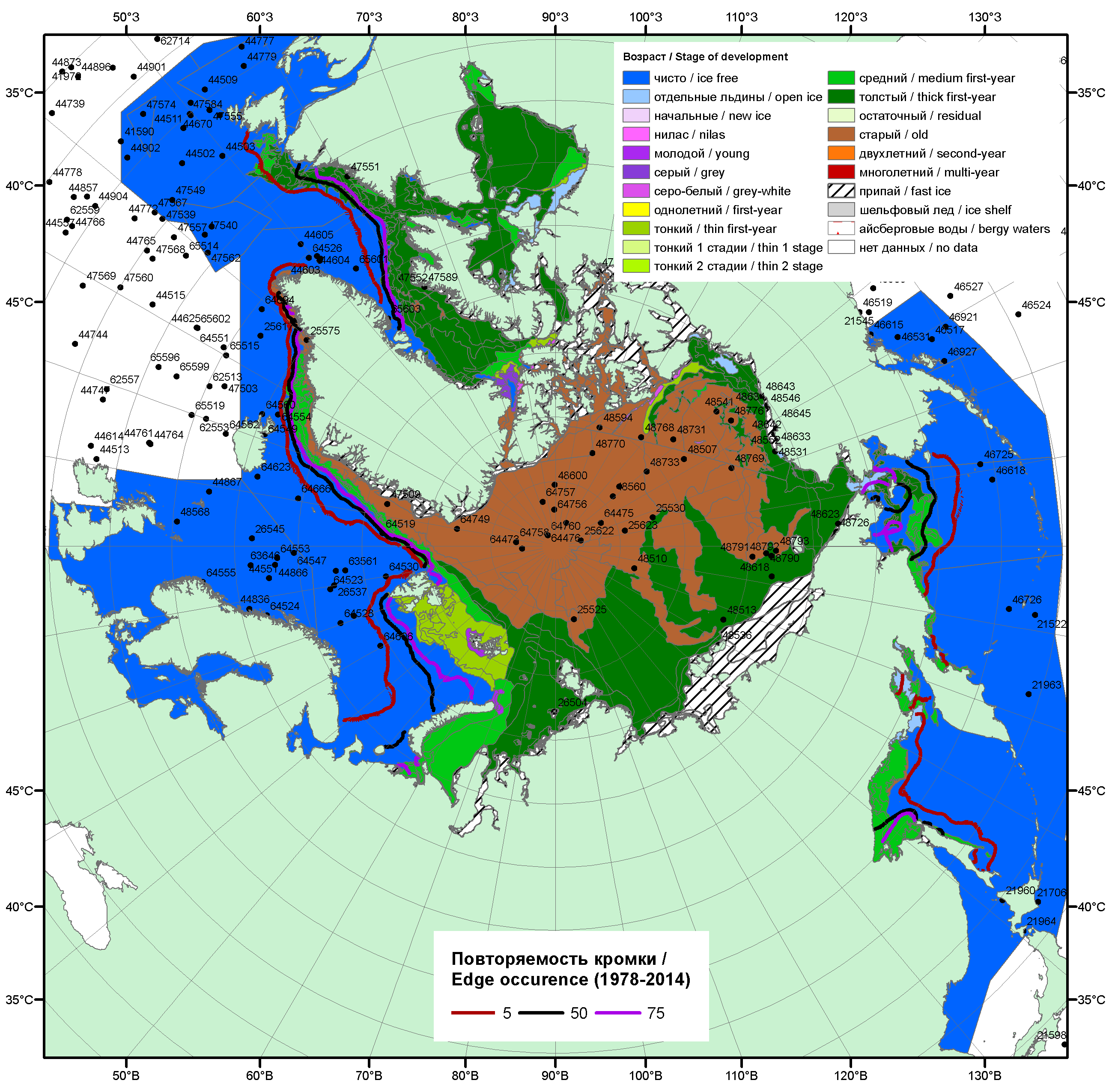 Рисунок 1а – Обзорная ледовая карта СЛО за 09.05 - 12.05.2016 г. на основе ледового анализа Национального ледового центра США (12.05), Канадской ледовой службы (09.05), положение метеорологический дрейфующих буев IABP и Argos на 17.05.2016T1200+00 и повторяемость кромки за 11-15.05 за период 1979-2012 гг. по наблюдениям SSMR-SSM/I-SSMIS (алгоритм NASATEAM).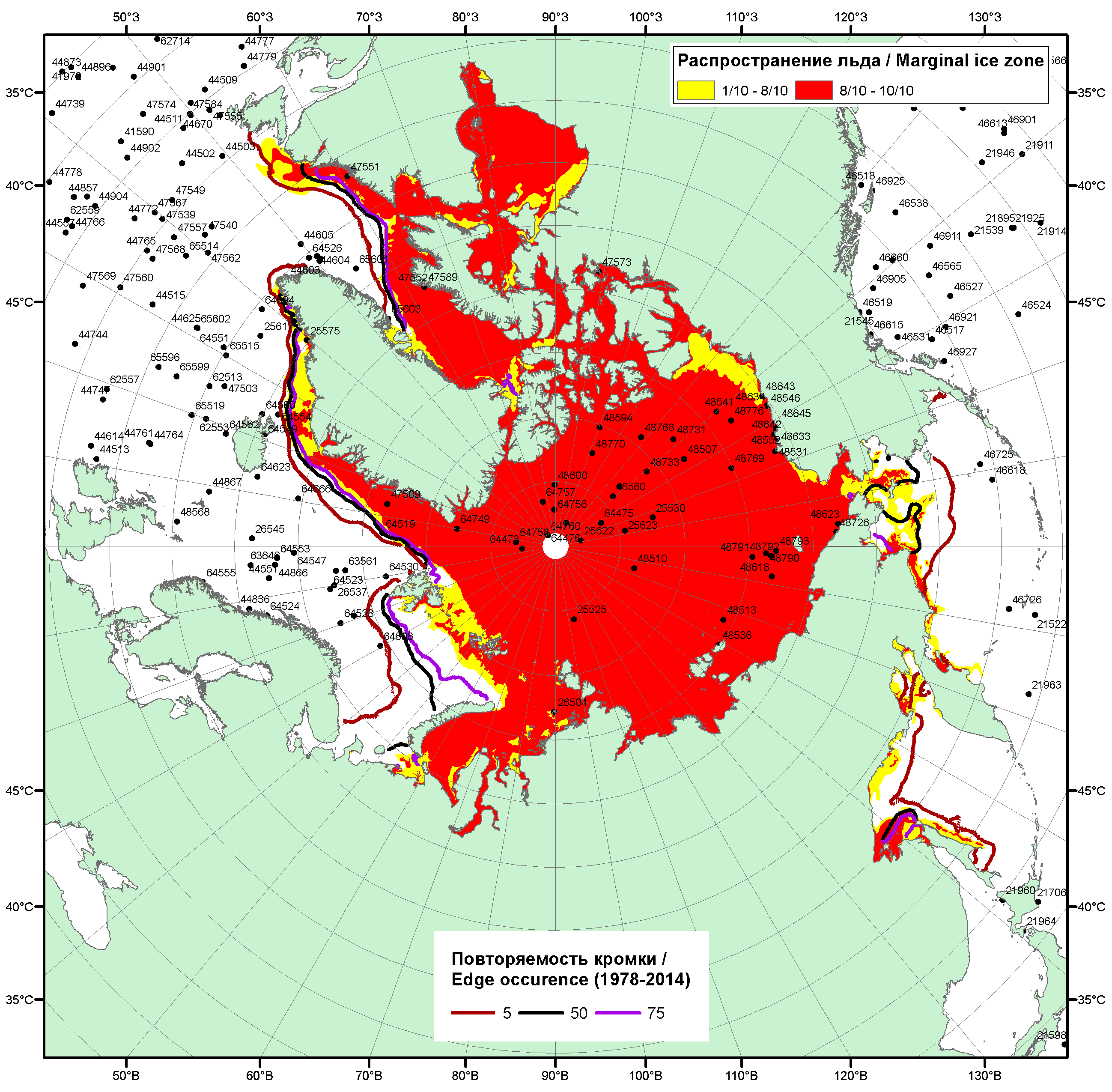 Рисунок 1б – Положение кромки льда и зон разреженных (<8/10) и сплоченных (≥8/10) льдов СЛО за 16.05.2016 г. на основе ледового анализа Национального Ледового Центра США, положение метеорологический дрейфующих буев IABP и Argos на 17.04.2016T1200+00 и повторяемость кромки за 16-20.05 за период 1979-2012 гг. по наблюдениям SSMR-SSM/I-SSMIS (алгоритм NASATEAM)/Рисунок 2 – Обзорная ледовая карта СЛО за 09.05 - 12.05.2016 г. и аналогичные периоды 2007-2015 гг. на основе ледового Канадской ледовой службы и Национального ледового центра США.Рисунок 3 – Поля распределения средневзвешенной толщины льда на основе совместной модели морского льда – океана ACNFS (HYCOM/NCODA/CICE) 17 мая 2016 - 2011 гг. Таблица 1 – Динамика изменения значений ледовитости по сравнению с предыдущей неделей для морей Северной полярной области за 9 – 15 мая 2016 г. по данным наблюдений SSMR-SSM/I-SSMIS-AMSR2Таблица 2 - Медианные значения ледовитости для Северной полярной области, 3-х меридиональных секторов и моря СМП за текущие 30 и 7-дневные интервалы и её аномалии от 2011-2015 гг. и интервалов 2006-2016 гг. и 1978-2016 гг. по данным наблюдений SSMR-SSM/I-SSMIS-AMSR2, алгоритмы NASATEAM/BOOTSTRAPСеверная полярная областьСектор 45°W-95°E (Гренландское - Карское моря)Сектор 95°E-170°W (моря Лаптевых - Чукотское, Берингово, Охотское)Сектор 170°W-45°W (море Бофорта и Канадская Арктика)Северный Ледовитый океанМоря СМП (моря Карское-Чукотское)Таблица 3 – Экстремальные и средние значения ледовитости для Северной полярной области, 3 меридиональных секторов и моря СМП за текущий 7-дневный интервал по данным наблюдений SSMR-SSM/I-SSMIS-AMSR2, алгоритмы NASATEAM/BOOTSTRAPСеверная полярная областьСектор 45°W-95°E (Гренландское - Карское моря)Сектор 95°E-170°W (моря Лаптевых - Чукотское, Берингово, Охотское)Сектор 170°W-45°W (море Бофорта и Канадская Арктика)Северный Ледовитый океанМоря СМП (моря Карское-Чукотское)Рисунок 4 – Ежедневные оценки сезонного хода ледовитости для Северной Полярной Области и трех меридиональных секторов за период 26.10.1978 - 15.05.2016 по годам на основе расчетов по данным SSMR-SSM/I-SSMIS-AMSR2, алгоритмы NASATEAM/BOOTSTRAP: а) Северная полярная область, б) сектор 45°W-95°E (Гренландское – Карское моря), в) сектор 95°E-170°W (моря Лаптевых – Чукотское и Берингово, Охотское), г) сектор 170°W-45°W (море Бофорта и Канадская Арктика), д) Северный Ледовитый океан, е) Северный морской путь (Карское - Чукотское моря).Рисунок 5 – Медианные распределения сплоченности льда за текущие 7 и 30-дневные промежутки и её разности относительно медианного распределения за те же месяца за периоды 1979-2016 (центр) и 2006-2016 гг. (справа) на основе расчетов по данным SSMR-SSM/I-SSMIS-AMSR2, алгоритмы NASATEAM/BOOTSTRAP.Южный океан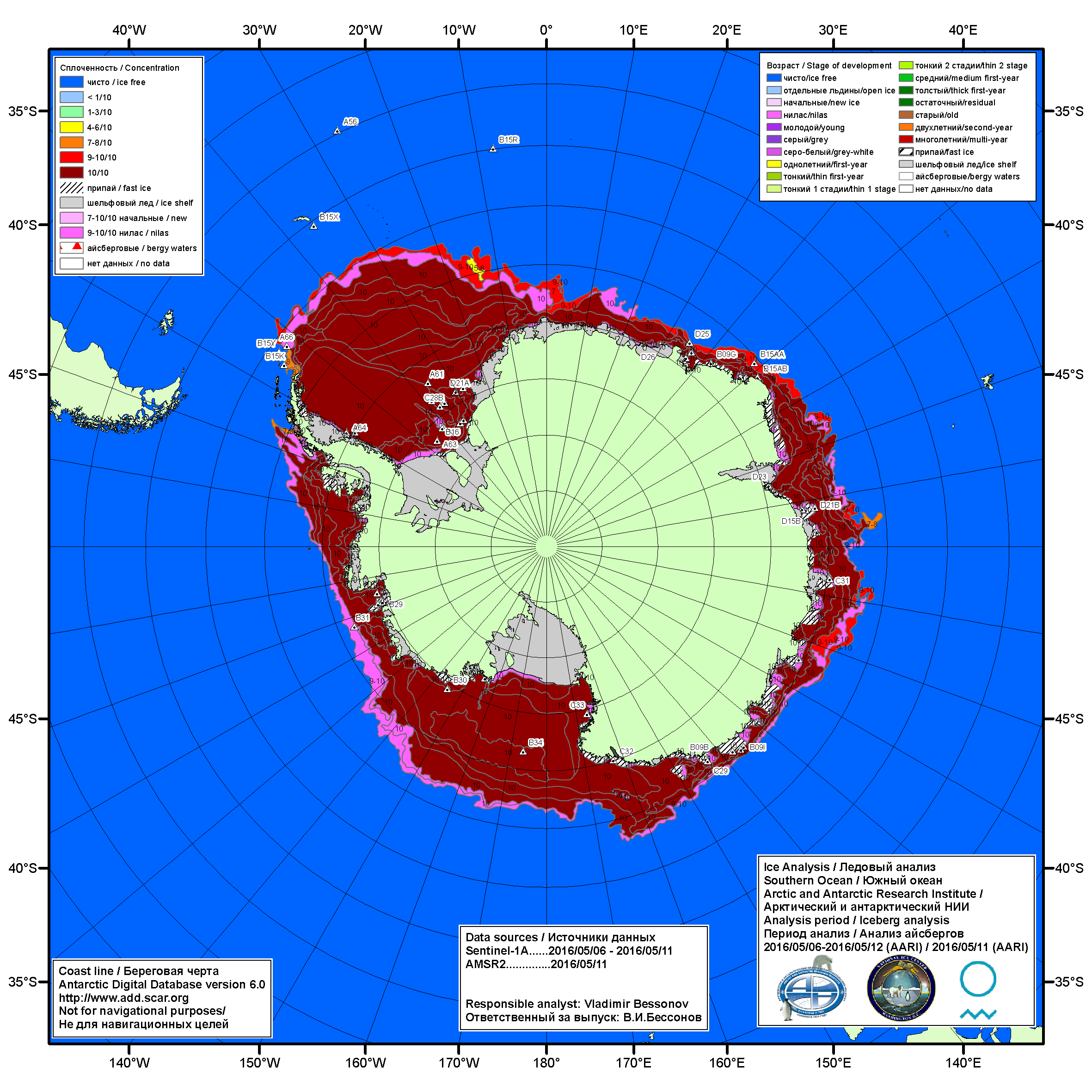 Рисунок 6а – Ледовая карта Южного океана (цветовая окраска по общей сплоченности) и расположение крупных айсбергов на основе информации совместного ледового анализа НЛЦ США, ААНИИ и НМИ (Норвегия) за 12.05.2016.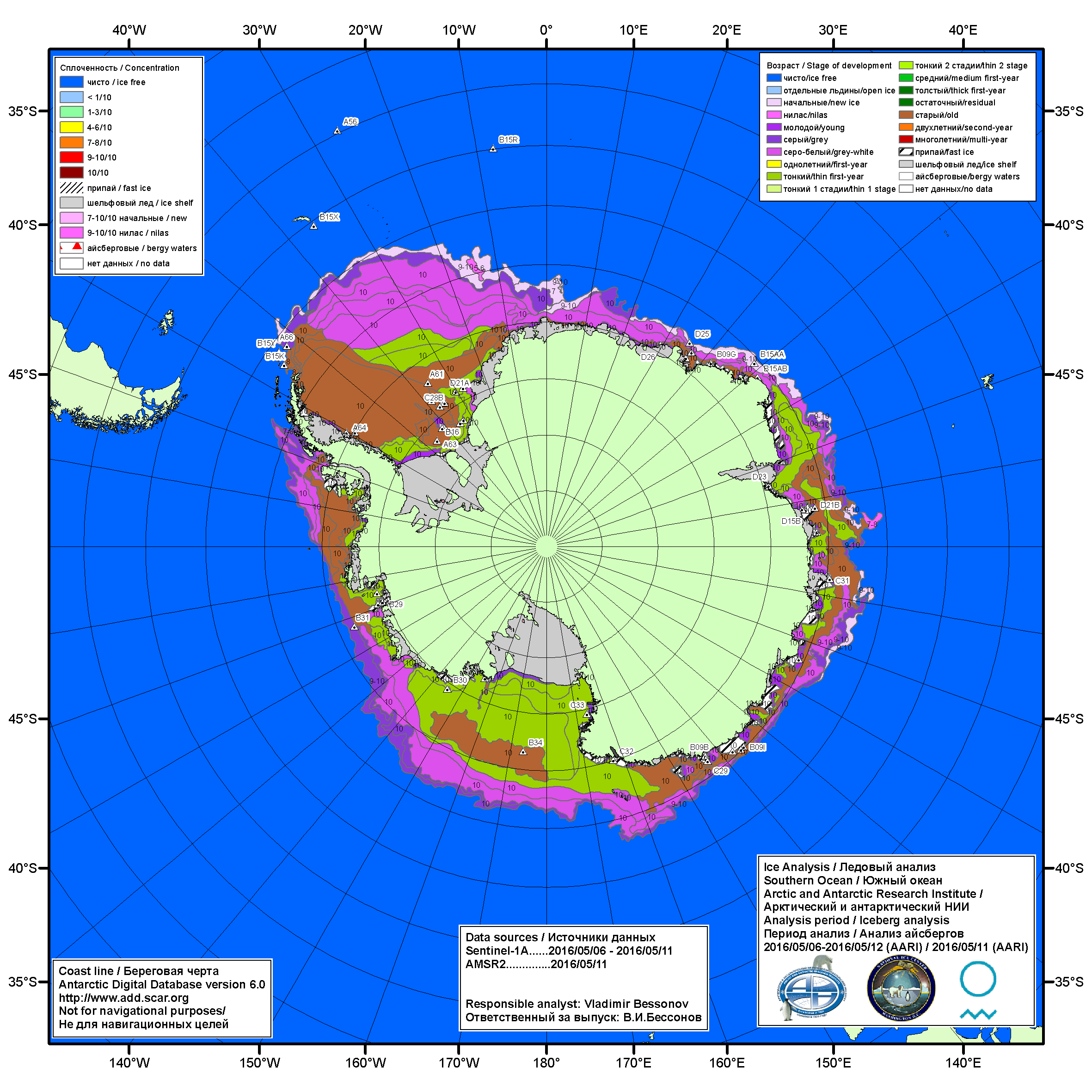 Рисунок 6б – Ледовая карта Южного океана (цветовая окраска по возрасту) и расположение крупных айсбергов на основе информации совместного ледового анализа НЛЦ США, ААНИИ и НМИ (Норвегия) за 12.05.2016.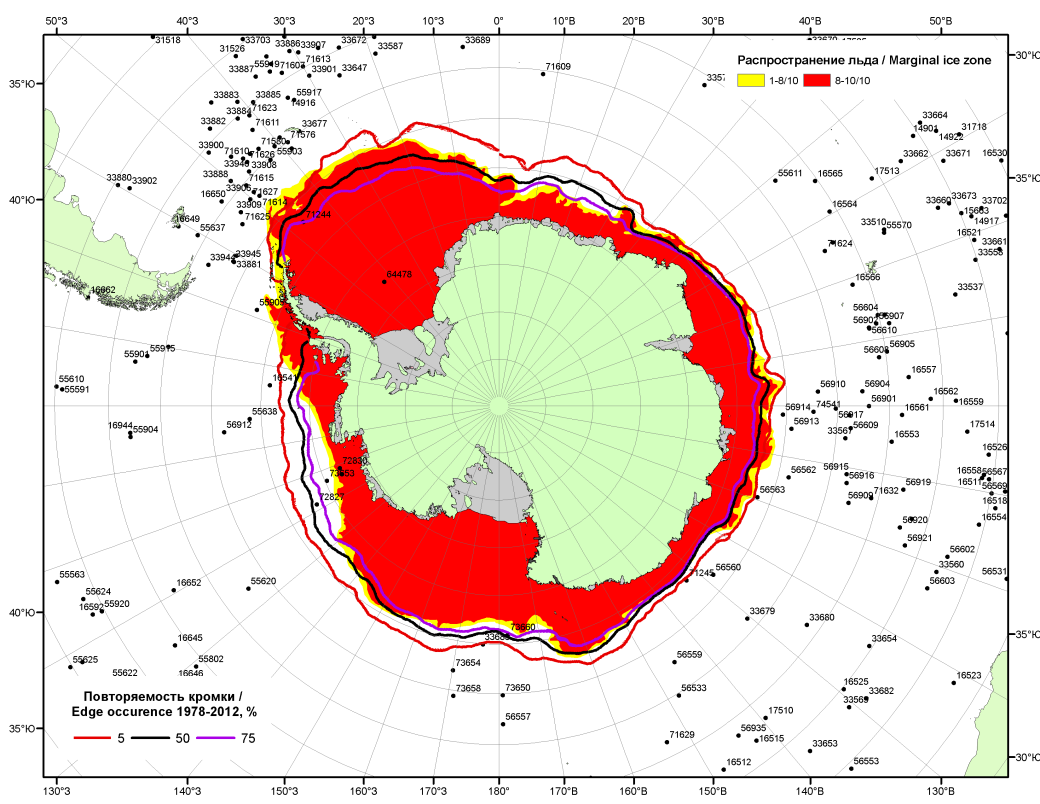 Рисунок 6в – Положение кромки льда и зон разреженных (<8/10) и сплоченных (≥8/10) льдов Южного океана за 16.05.2016 г. на основе ледового анализа Национального Ледового Центра США, положение метеорологический дрейфующих буев IABP и Argos на 17.05.2016T1200+00 и повторяемость кромки за 16-20.05 за период 1979-2012 гг. по наблюдениям SSMR-SSM/I-SSMIS (алгоритм NASATEAM)Рисунок 7 – Ежедневные оценки сезонного хода ледовитости Южного Океана и меридиональных секторов за период 26.10.1978 – 15.05.2016 по годам на основе расчетов по данным SSMR-SSM/I-SSMIS-AMSR2, алгоритм NASATEAM/BOOTSTRAP: а) Южный Океан, б) Атлантический сектор (60°W-30°E, море Уэдделла), в) Индоокеанский сектор (30°E-150°E, моря Космонавтов, Содружества, Моусона), г) Тихоокеанский сектор (150°E-60°W, моря Росса, Беллинсгаузена) Рисунок 8 – Медианные распределения общей сплоченности льда за текущие 7 и 30-дневные промежутки (слева) и её разности относительно медианного распределения за тот же месяц за периоды 1978-2016 (центр) и 2006-2016 гг. (справа) на основе расчетов по данным SSMR-SSM/I-SSMIS-AMSR2, алгоритм NASATEAM/BOOTSTRAPТаблица 4 – Динамика изменения значений ледовитости по сравнению с предыдущей неделей для морей Южного океана за 9 – 15 мая 2016 г. по данным наблюдений SSMR-SSM/I-SSMISТаблица 5 - Медианные значения ледовитости для Южного океана и 3 меридиональных секторов за текущие 30 и 7-дневные интервалы и её аномалии от 2011-2015 гг. и интервалов 2006-2016 гг. и 1978-2016 гг. по данным наблюдений SSMR-SSM/I-SSMIS-AMSR2, алгоритм NASATEAM/BOOTSTRAPЮжный ОкеанАтлантический сектор (60°W-30°E, море Уэдделла)Индоокеанский сектор (30°E-150°E, моря Космонавтов, Содружества, Моусона)Тихоокеанский сектор (150°E-60°W, моря Росса, Беллинсгаузена)Таблица 6 – Экстремальные значения ледовитости для Южного океана и 3 меридиональных секторов за текущий 7-дневный интервал по данным наблюдений SSMR-SSM/I-SSMIS-AMSR2, алгоритм NASATEAM/BOOTSTRAPЮжный ОкеанАтлантический сектор (60°W-30°E, море Уэдделла)Индоокеанский сектор (30°E-150°E, моря Космонавтов, Содружества, Моусона)Тихоокеанский сектор (150°E-60°W, моря Росса, Беллинсгаузена)Приложение 1 – Статистические значения ледовитостей по отдельным акваториям Северной Полярной Области и Южного океанаТаблица 7 – Средние, аномалии среднего и экстремальные значения ледовитостей для Северной полярной области и её отдельных акваторий за текущие 7-дневный (неделя) и 30-дневный промежутки времени по данным наблюдений SSMR-SSM/I-SSMIS, алгоритм NASATEAM/BOOTSTRAP за период 1978-2016 гг.09-15.0516.04-15.05Таблица 8 – Средние, аномалии среднего и экстремальные значения ледовитостей для Южного океана и его отдельных акваторий за текущие 7-дневный (неделя) и 30-дневный промежутки времени по данным наблюдений SSMR-SSM/I-SSMIS, алгоритм NASATEAM/BOOTSTRAP за период 1978-2016 гг.09-15.0516.04-15.05Таблица 9 – Динамика изменения значений ледовитости по сравнению с предыдущей неделей для морей Северной полярной области и Южного океана за текущий 7-дневный (неделя) промежуток времени по данным наблюдений SSMIS09-15.0509-15.0509-15.0509-15.0509-15.0509-15.0509-15.05Характеристика исходного материала и методика расчетовДля иллюстрации ледовых условий Арктического региона представлены совмещенные региональные карты ААНИИ, ГМЦ России, ледовой службы Германии (BSH), Канадской ледовой службы – КЛС и Национального ледового центра США - НЛЦ. Совмещение карт выполнено путем перекрытия слоев (ААНИИ, слой #1), (региональная карта НЛЦ, слой #1), (ГМЦ России, слой #1), (BSH, слой #1) -> (КЛС, слой #2)  –> (обзорная карта НЛЦ, слой #3). Как результат, карты ААНИИ характеризуют ледовые условия морей Гренландского…Бофорта и Охотского, карты ГМЦ России – Азовского, Каспийского и Белого, карты НЛЦ – Берингова моря, карты BSH – Балтийского карты КЛС - морей Бофорта, Канадского архипелага, Баффина, Девисова пролива, Лабрадор, Св. Лаврентия, а НЛЦ - Арктического Бассейна, Линкольна,  южной части Гренландского моря, а также в летний период – моря Бофорта, Чукотское и Берингово (при этом полный охват карт НЛЦ – вся акватория СЛО и субполярные моря). Для построения совмещенных карт используется архив данных в обменном формате ВМО СИГРИД3 Мирового центра данных по морскому льду (МЦД МЛ). В пределах отдельного срока выборка карт из архива проводилась по критериям близости карт к сроку выпуска карты ААНИИ с максимальным интервалом времени между картами до 7 суток (день недели выпуска карт ААНИИ и ГМЦ России– каждая среда, BSH – каждый понедельник, КЛС – каждый вторник, НЛЦ – 1 раз в 2 недели по вторникам для циркумполярных карт и понедельник – четверг для региональных карт). Для иллюстрации полей толщин льда СЛО использованы ежедневные данные по распределению средневзвешенной толщины льда численной модели ACNFS. Численная модель ACNFS имеет пространственное разрешение 1/12° и является совместной моделью морского льда – океана диагностики и краткосрочного прогнозирования состояния ледяного покрова  всех акваторий Северного полушария севернее 40 с.ш. В модели ACNFS используется ледовый блок CICE (Hunke and Lipscomb, 2008), совмещенный с  моделью океана HYCOM (Metzger et al., 2008, 2010). Атмосферный форсинг включает поля приземных метеопараметров и радиационного баланса поверхности. Исходная ледовая информация, используемая для расчетов по модели, включают данные альтиметра, ТПО, сплоченность, профиля температуры и солёности воды.Для иллюстрации ледовых условий Южного океана, а также Северной Полярной области за последние сутки используются ежедневные циркумполярные ледовые информационные продукты НЛЦ США по оценке расположения кромки льда и ледяных массивов - MIZ (Marginal Ice Zone). Для цветовой окраски карт использован стандарт ВМО (WMO/Td. 1215) для зимнего (по возрасту) и летнего (по общей сплоченности) периодов. Следует также отметить, что в зонах стыковки карт ААНИИ, ГМЦ России, КЛС и НЛЦ наблюдается определенная несогласованность границ и характеристик ледовых зон вследствие ряда различий в ледовых информационных системах подготавливающих служб (карты для Балтийского моря представлены только BSH или ААНИИ). Однако, данная несогласованность несущественна для целей интерпретации ледовых условий в рамках настоящего обзора. Для получения оценок ледовитости (extent) и приведенной ледовитости – площади льда (area) отдельных секторов, морей, частей морей Северной полярной области и Южного океана и климатического положения кромок заданной повторяемости на основе данных спутниковых систем пассивного микроволнового зондирования SSMR-SSM/I-SSMIS-AMSR2 в МЦД МЛ ААНИИ принята следующая технология расчетов:источник данных – архивные (Cavalieri et al., 2008, Meier et al., 2006) и квазиоперативные (Maslanik and Stroeve, 1999) c задержкой 1-2 дня ежедневные матрицы (поля распределения) оценок общей сплоченности Северной (севернее 45° с.ш.) и Южной (южнее 50° с.ш.) Полярных областей на основе обработанных по алгоритму NASATEAM данных многоканальных микроволновых радиометров SSMR-SSM/I-SSMIS ИСЗ NIMBUS-7 и DMSP за период с 26.10.1978 г. по настоящий момент времени, копируемые с сервера НЦДСЛ;источник данных – ежедневные матрицы (поля распределения) оценок общей сплоченности Северной и Южной полярной областей на основе обработанных по алгоритму Bootstrap данных многоканального микроволнового радиометра AMSR2 ИСЗ GCOM-W1(SHIZUKU) за период с 01.07.2012 г. по настоящий момент времени, предоставленные Японским космическим агентством (provided by JAXA);область расчета – Северная и Южная Полярные области и их регионы с использованием масок океан/суша НЦДСЛ (http://nsidc.org/data/polar_stereo/tools_masks.html);границы используемых масок расчета отдельных меридиональных секторов, морей, частей морей Северной полярной области и Южного океана представлены на рисунках П1 – П2, не совпадают с используемыми в НЦДСЛ масками для отдельных акваторий Мирового океана и основаны на номенклатуре ААНИИ для морей Евразийского шельфа (Гренландское - Чукотское), Атласе Северного ледовитого океана (1980) и Атласе океанов (1980) издательства ГУНИО МО.вычислительные особенности расчета – авторское программное обеспечение ААНИИ с сохранением точности расчетов и оценке статистических параметров по гистограмме распределения и свободно-распространяемое программное обеспечение GDAL для векторизации полей климатических параметров;Исходная информация в формате ВМО СИГРИ3 доступна на сервере МЦД МЛ по адресам http://wdc.aari.ru/datasets/d0004 (карты ААНИИ), http://wdc.aari.ru/datasets/d0031 (карты КЛС), http://wdc.aari.ru/datasets/d0032 (карты НЛЦ), ), http://wdc.aari.ru/datasets/d0033  (карты ГМЦ России) и ), http://wdc.aari.ru/datasets/d0035 (карты BSH).   В графическом формате PNG совмещенные карты ААНИИ-КЛС-НЛЦ доступны по адресу http://wdc.aari.ru/datasets/d0040. Результаты расчетов ледовитости Северной, Южной полярных областей, их отдельных меридиональных секторов, морей и частей морей доступны на сервере МЦД МЛ ААНИИ в каталогах соответственно http://wdc.aari.ru/datasets/ssmi/data/north/extent/ и http://wdc.aari.ru/datasets/ssmi/data/south/extent/.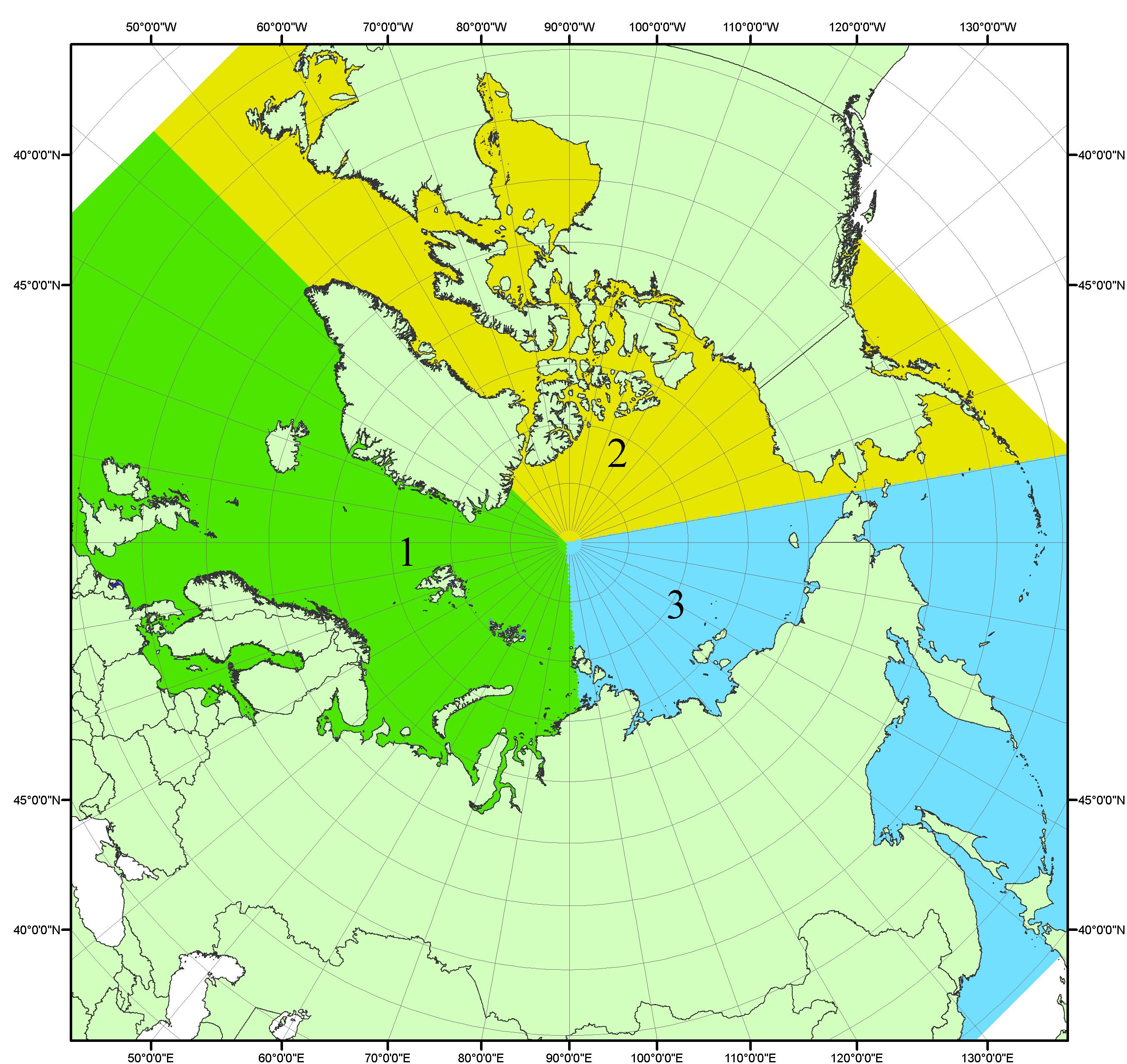 Рисунок П1 – Секторальное деление северной полярной области. 1 - Сектор 45°W-95°E (Гренландское - Карское моря); 2 - Сектор 170°W-45°W (море Бофорта и Канадская Арктика); 3 - Сектор 95°E-170°W (моря Лаптевых - Чукотское, Берингово, Охотское, Японское)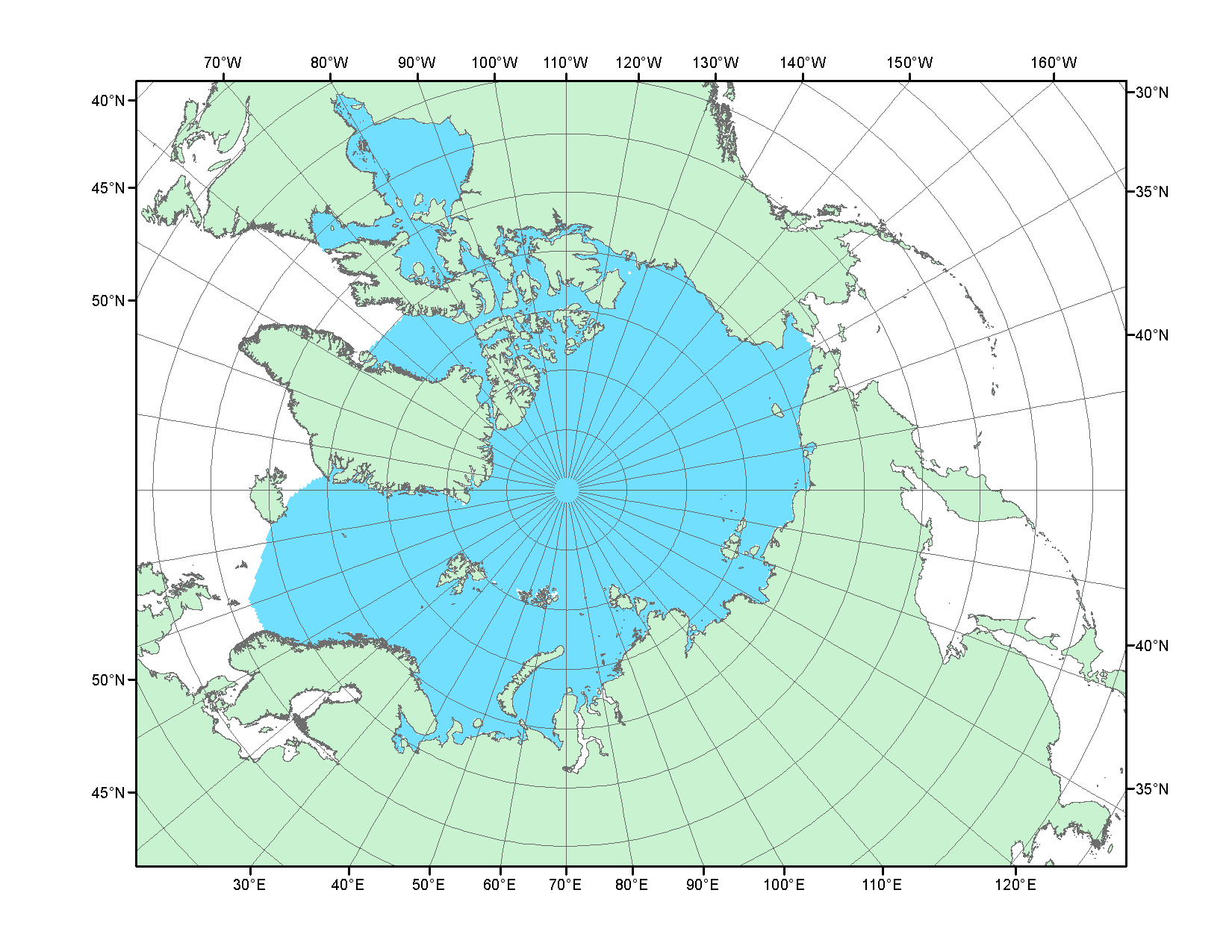 Рисунок П2 – Северный ледовитый океан в официальных границах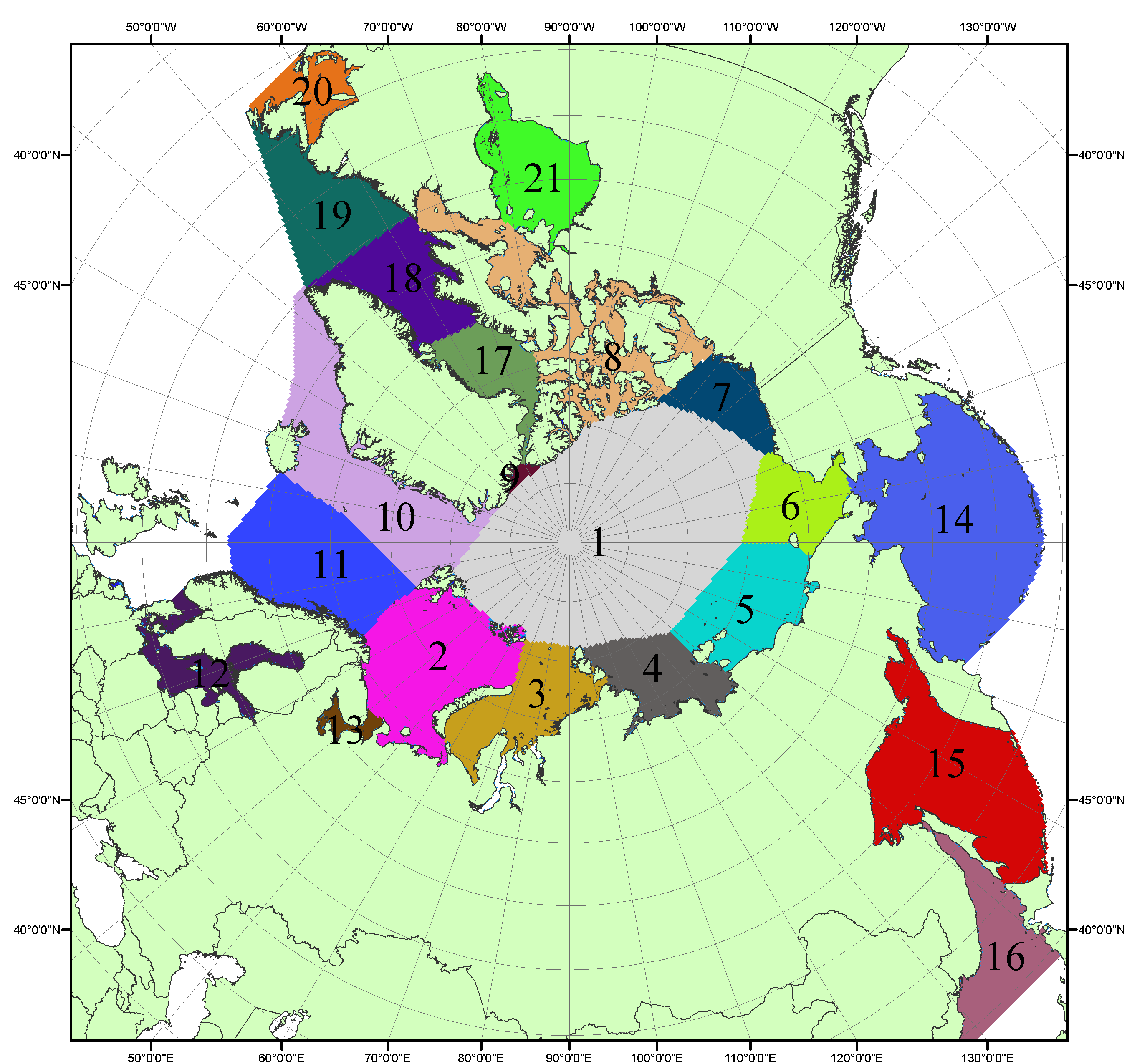 Рисунок П3 – Моря северной полярной области. 1 – Арктический бассейн; 2- Баренцево море; 3 – Карское море; 4 – море Лаптевых; 5 - Восточно-Сибирское море; 6 – Чукотское море; 7 – море Бофорта; 8 – Канадский архипелаг; 9 – море Линкольна; 10 – Гренландское море; 11 – Норвежское море; 12 – Балтийское море; 13 – Белое море; 14 – Берингово море; 15 – Охотское море; 16 – Японское море; 17 – море Баффина; 18 – Дейвисов пролив; 19 – море Лабрадор; 20 – залив Святого Лаврентия; 21 – Гудзонов залив.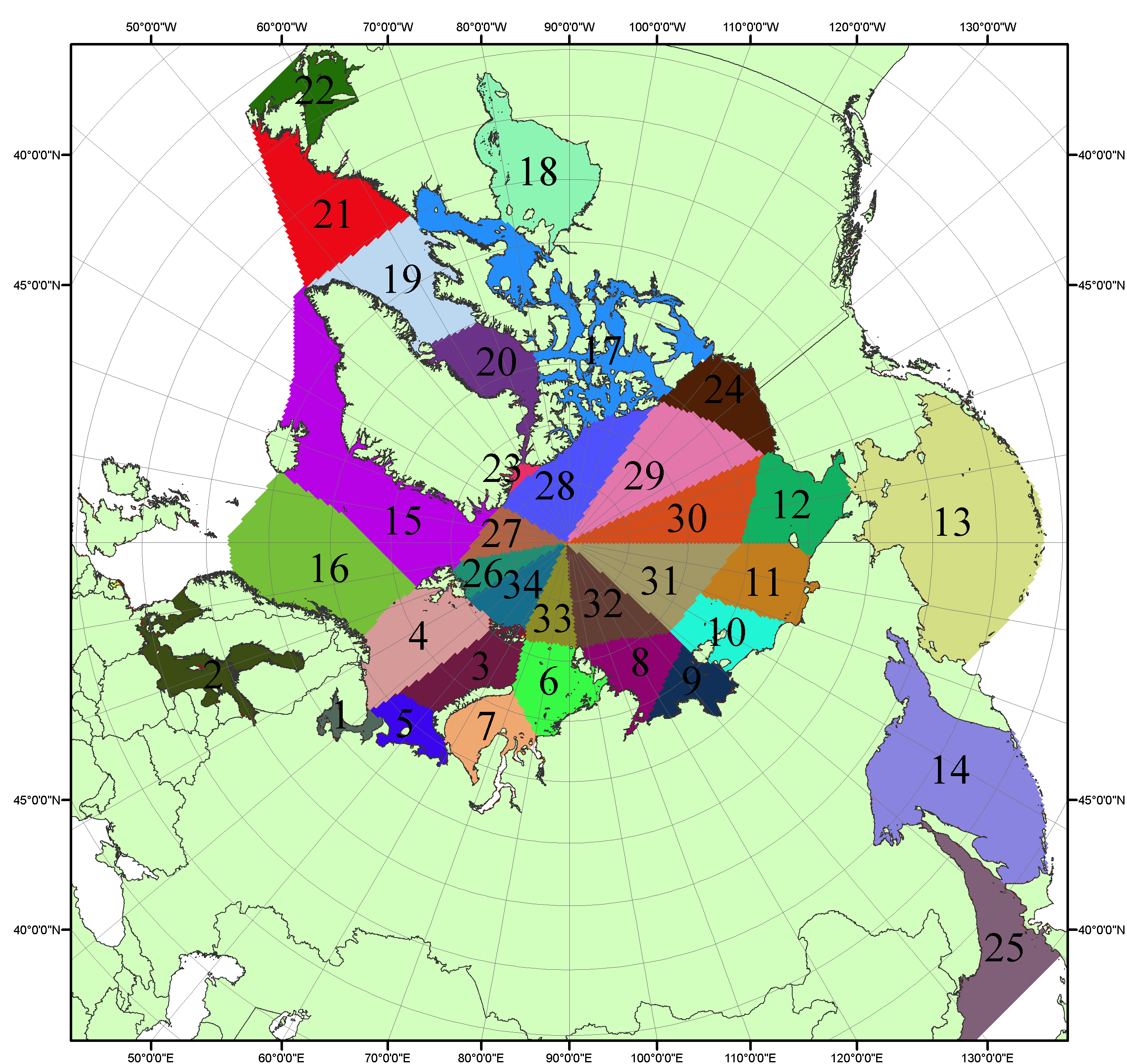 Рисунок П4 – Сектора и моря северной полярной области. 1 - Белое море; 2- Балтийское море; 3 – Баренцево море (СВ); 4 – Баренцево море (З); 5 - Баренцево море (ЮВ); 6 – Карское море (СВ); 7 – Карское море (ЮЗ); 8 – море Лаптевых (В); 9 – море Лаптевых (З); 10 – Восточно-Сибирское море (З); 11 – Восточно-Сибирское море (В); 12 –Чукотское море; 13 –Берингово море; 14 – Охотское море; 15 –Гренландское море; 16 – Норвежское море; 17 – Канадский архипелаг; 18 – Гудзонов залив; 19 – Дейвисов пролив; 20 - море Баффина; 21 – море Лабрадор; 22 - залив Святого Лаврентия; 23 - море Линкольна; 24 - море Бофорта; 25 - Японское море; 26 - сектор АО (30°з.д. – 10°в.д.); 27 – сектор АО (10°в.д. – 30°в.д.); 28 - сектор АО (30°в.д. – 65°в.д.); 29 - сектор АО (65°в.д. – 96°в.д.);30 - сектор АО (96°в.д. – 140°в.д.);31 - сектор АО (140°в.д. – 180°в.д.); 32 - сектор АО (180°в.д. – 156°з.д.); 33 - сектор АО (156°з.д. – 123°з.д.); 34 - сектор АО (123°з.д. – 30°з.д.).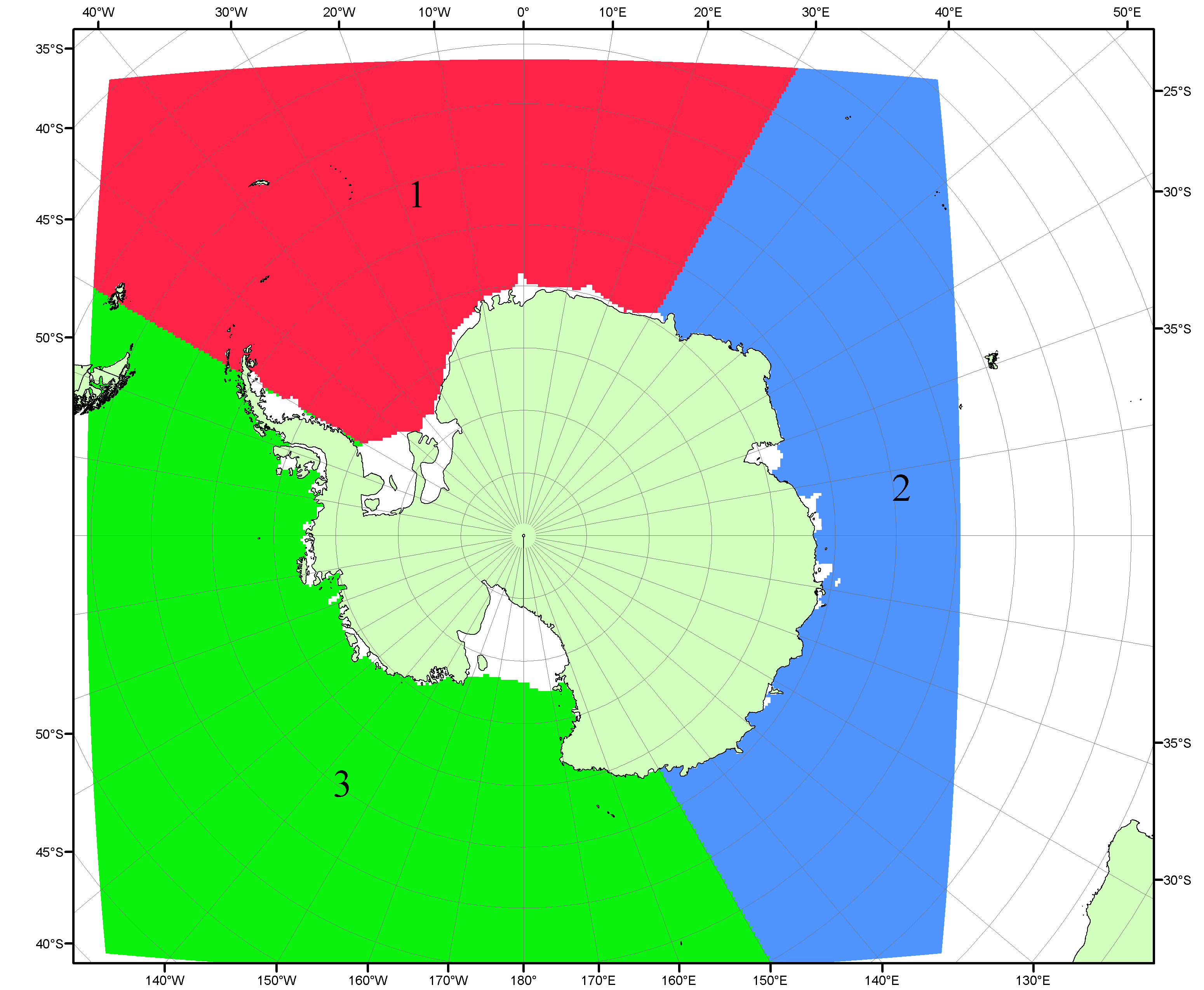 Рисунок П5 – Секторальное деление Южного океана. 1 - Атлантический сектор (60°W-30°E, море Уэдделла); 2 - Индоокеанский сектор (30°E-150°E, моря Космонавтов, Содружества, Моусона); 3 - Тихоокеанский сектор (150°E-60°W, моря Росса, Беллинсгаузена)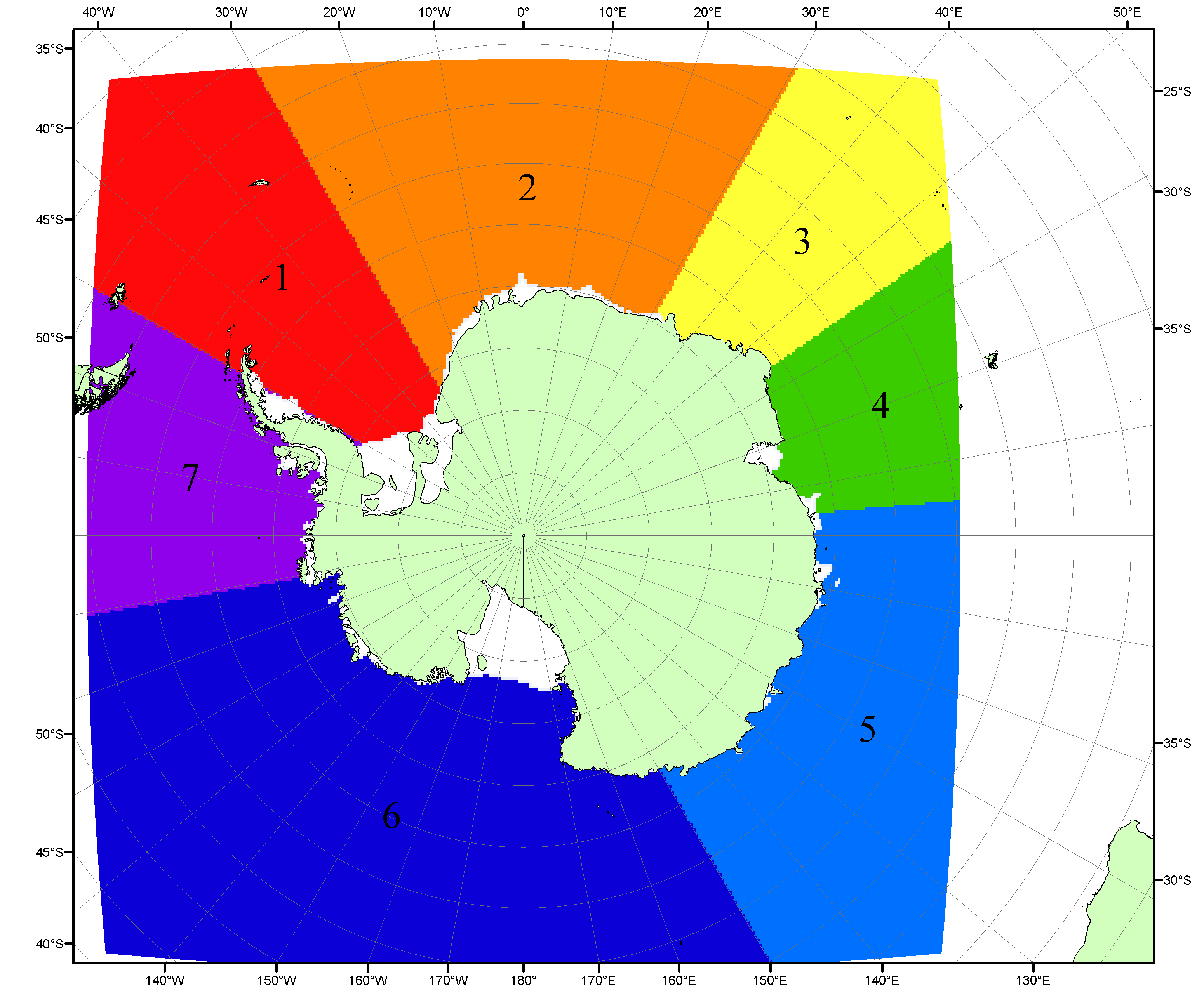 Рисунок П6 – Моря Южного океана. 1 – Западная часть моря Уэдделла; 2- Восточная часть моря Уэдделла; 3 – Море Космонавтов; 4 – море Содружества; 5 – море Моусона; 6 – море Росса; 7 – Море Беллинсгаузена.Список источников1. Атлас океанов. Северный Ледовитый океан. – 1980. М: Изд. ГУНИО МО СССР ВМФ – 184 с.2. Атлас океанов. Термины. Понятия. Справочные таблицы. - Изд. ВМФ МО СССР.-1980.3. Границы океанов и морей. – 1960. Л.: Изд. ГУНИО ВМФ. – 51 с.4. Andersen, S., R. Tonboe, L. Kaleschke, G. Heygster, and L. T. Pedersen, Intercomparison of passive microwave sea ice concentration retrievals over the high-concentration Arctic sea ice.// J. Geophys. Res. – 2007. – Vol. 112. C08004, doi:10.1029/2006JC003543.5. Cavalieri, D., C. Parkinson, P. Gloersen, and H. J. Zwally. 1996, updated 2008. Sea Ice Concentrations from Nimbus-7 SMMR and DMSP SSM/I Passive Microwave Data, [1978.10.26 – 2007.12.31]. Boulder, Colorado USA: National Snow and Ice Data Center. Digital media.6. Meier, W., F. Fetterer, K. Knowles, M. Savoie, M. J. Brodzik. 2006, updated quarterly. Sea Ice Concentrations from Nimbus-7 SMMR and DMSP SSM/I Passive Microwave Data, [2008.01.01 – 2008.03.25]. Boulder, Colorado USA: National Snow and Ice Data Center. Digital media.7. Maslanik, J., and J. Stroeve. 1999, updated daily. Near-Real-Time DMSP SSM/I-SSMIS Daily Polar Gridded Sea Ice Concentrations, [2008.03.26 – present moment]. Boulder, Colorado USA: National Snow and Ice Data Center. Digital media.8. Ice Chart Colour Code Standard. - JCOMM Technical Report Series No. 24, 2004, WMO/TD-No.1215. (http://jcomm.info/index.php?option=com_oe&task=viewDocumentRecord&docID=4914)9. JAXA GCOM-W1 ("SHIZUKU") Data Providing Service - http://gcom-w1.jaxa.jp/index.html 10. ACNFS on Internet - http://www7320.nrlssc.navy.mil/hycomARC 11. Posey, P.G., E.J. Metzger, A.J. Wallcraft, O.M Smedstad and M.W. Phelps, 2010: Validation of the 1/12° Arctic Cap Nowcast/Forecast System (ACNFS). Naval Report NRL/MR/7320-10-9287, Stennis Space Center, MS.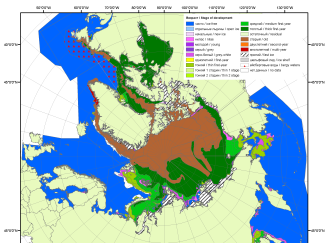 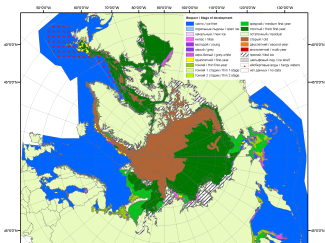 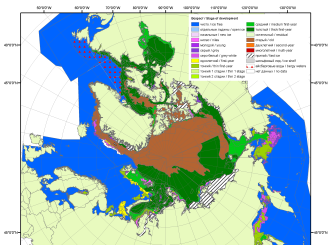 200720092010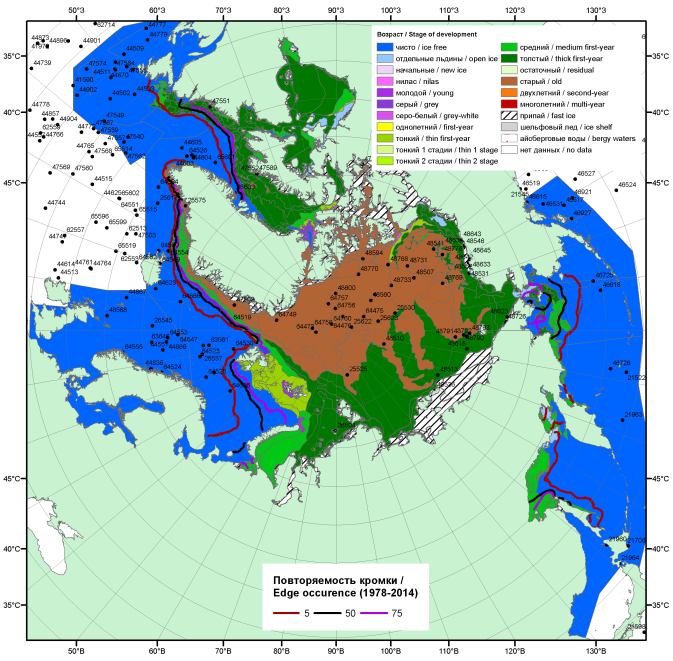 20162016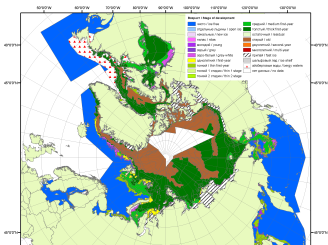 20162016201120162016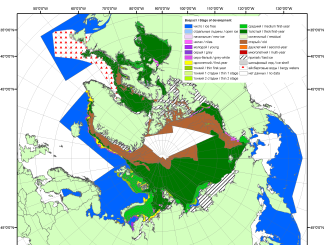 201620162012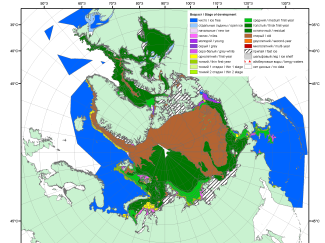 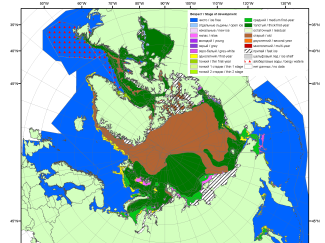 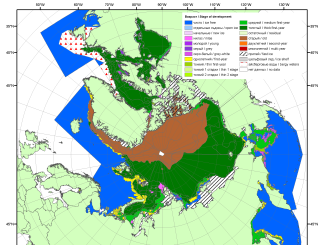 201520142013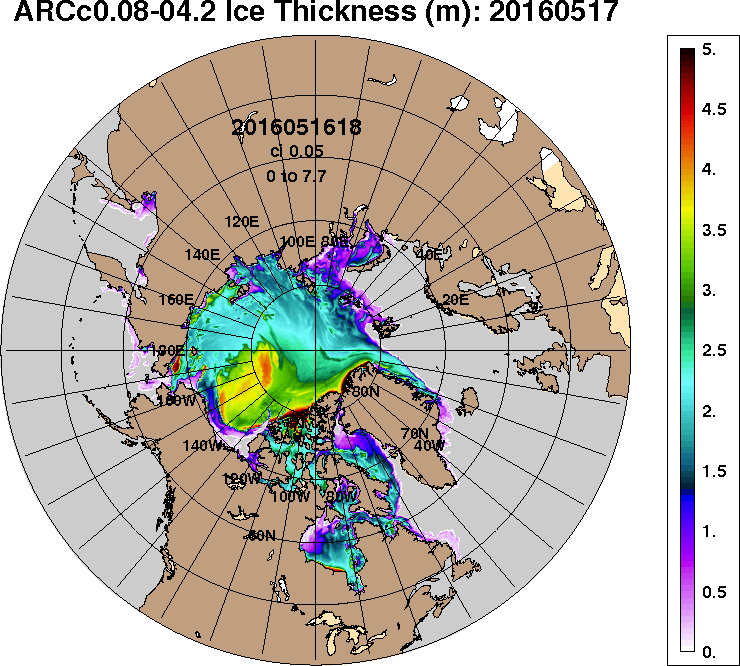 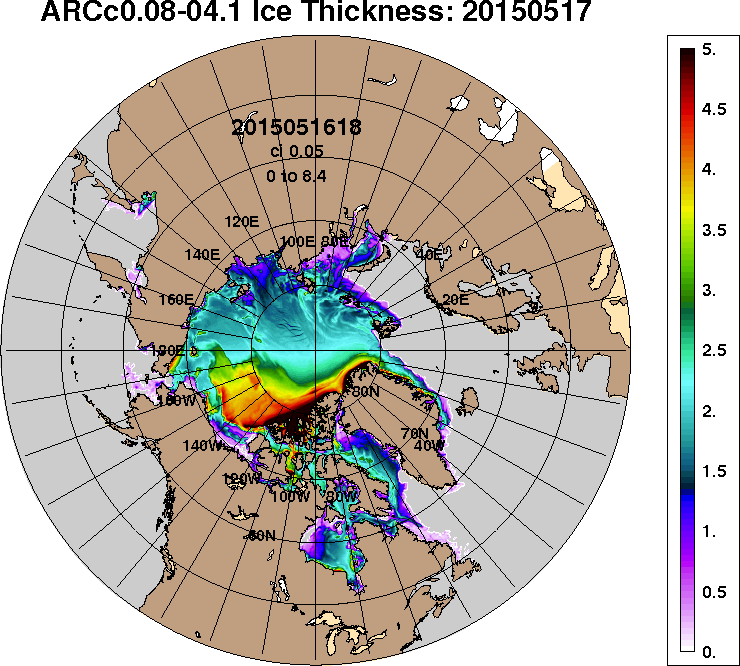 2016-05-172015-05-17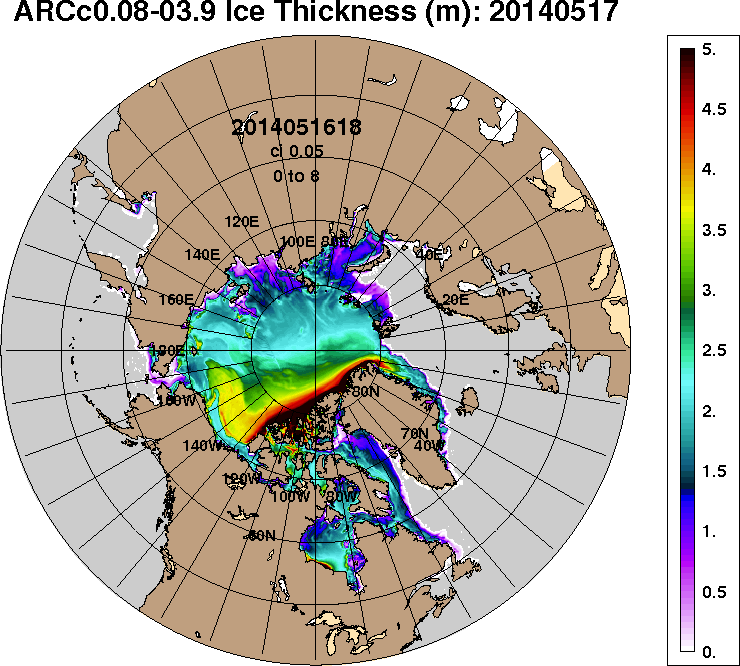 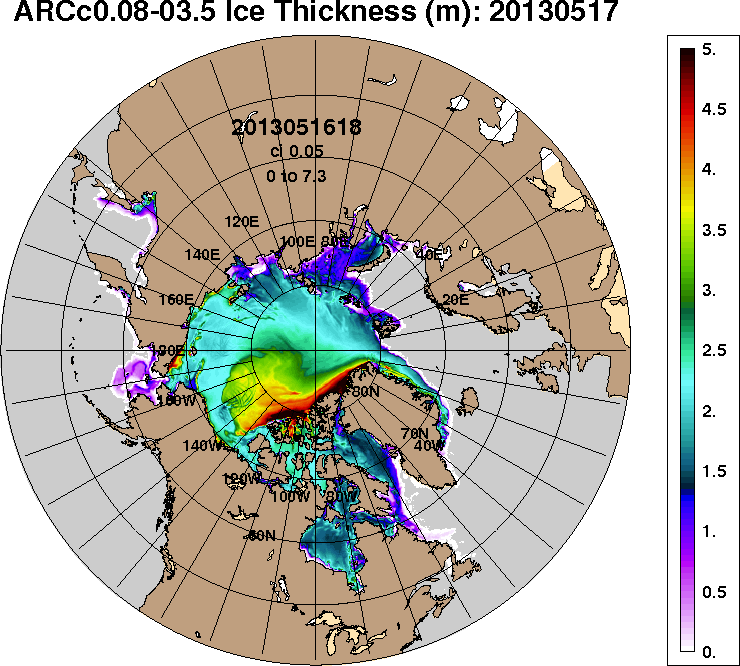 2014-05-172013-05-17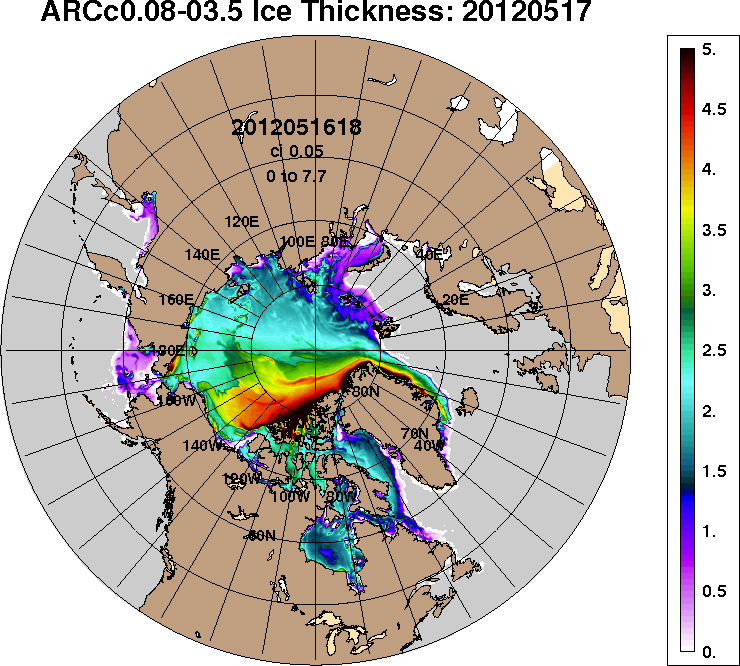 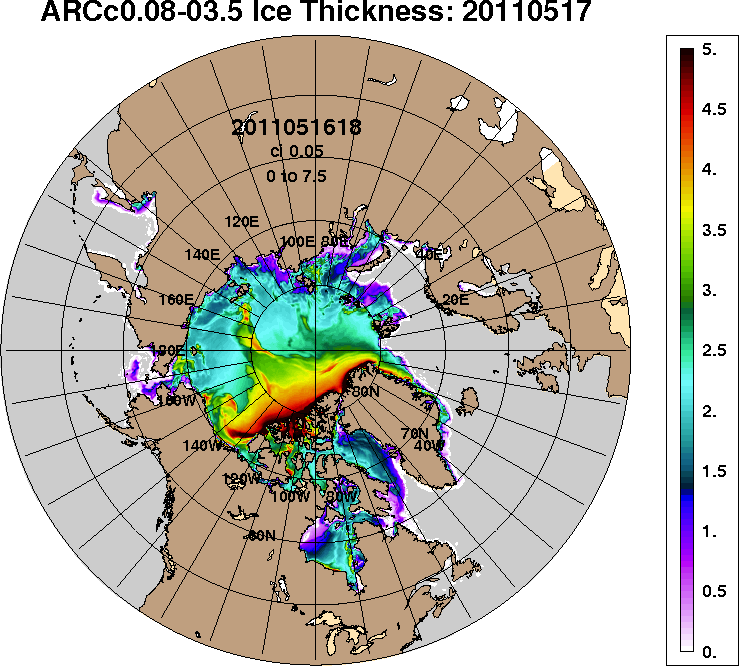 2012-05-172011-05-17РегионСеверная полярная областьСектор 45°W-95°E (Гренландское - Карское моря)Сектор 95°E-170°W (моря Лаптевых - Чукотское, Берингово, Охотское)Сектор 170°W-45°W (море Бофорта и Канадская Арктика)Северный Ледовитый океанМоря СМП (моря Карское-Чукотское)Разность-449.9-91.1-203.6-155.1-173.3-0.5тыс.кв.км/сут.-64.3-13.0-29.1-22.2-24.8-0.1МесяцS, тыс. км2Аномалии, тыс км2/%Аномалии, тыс км2/%Аномалии, тыс км2/%Аномалии, тыс км2/%Аномалии, тыс км2/%Аномалии, тыс км2/%Аномалии, тыс км2/%МесяцS, тыс. км22011 г2012 г2013 г2014 г2015 г2006-2016гг1978-2016гг16.04-15.0512975.9-528.3-976.8-690.7-425.0-370.2-617.0-1106.416.04-15.0512975.9-3.9-7.0-5.1-3.2-2.8-4.5-7.909-15.0512184.4-737.0-1148.1-1044.6-657.5-539.9-832.4-1332.009-15.0512184.4-5.7-8.6-7.9-5.1-4.2-6.4-9.9МесяцS, тыс. км2Аномалии, тыс км2/%Аномалии, тыс км2/%Аномалии, тыс км2/%Аномалии, тыс км2/%Аномалии, тыс км2/%Аномалии, тыс км2/%Аномалии, тыс км2/%МесяцS, тыс. км22011 г2012 г2013 г2014 г2015 г2006-2016гг1978-2016гг16.04-15.052842.2-408.2-261.5-412.1-373.0-169.5-313.5-685.816.04-15.052842.2-12.6-8.4-12.7-11.6-5.6-9.9-19.409-15.052695.2-461.8-255.9-362.5-435.6-281.2-324.4-701.009-15.052695.2-14.6-8.7-11.9-13.9-9.4-10.7-20.6МесяцS, тыс. км2Аномалии, тыс км2/%Аномалии, тыс км2/%Аномалии, тыс км2/%Аномалии, тыс км2/%Аномалии, тыс км2/%Аномалии, тыс км2/%Аномалии, тыс км2/%МесяцS, тыс. км22011 г2012 г2013 г2014 г2015 г2006-2016гг1978-2016гг16.04-15.054117.315.7-373.1-88.9168.9106.7-82.3-146.316.04-15.054117.30.4-8.3-2.14.32.7-2.0-3.409-15.053751.3-47.0-468.4-263.875.754.9-182.6-225.909-15.053751.3-1.2-11.1-6.62.11.5-4.6-5.7МесяцS, тыс. км2Аномалии, тыс км2/%Аномалии, тыс км2/%Аномалии, тыс км2/%Аномалии, тыс км2/%Аномалии, тыс км2/%Аномалии, тыс км2/%Аномалии, тыс км2/%МесяцS, тыс. км22011 г2012 г2013 г2014 г2015 г2006-2016гг1978-2016гг16.04-15.056016.4-135.7-342.1-189.7-220.9-307.4-221.2-274.316.04-15.056016.4-2.2-5.4-3.1-3.5-4.9-3.5-4.409-15.055737.8-228.2-423.8-418.2-297.5-313.5-325.3-405.109-15.055737.8-3.8-6.9-6.8-4.9-5.2-5.4-6.6МесяцS, тыс. км2Аномалии, тыс км2/%Аномалии, тыс км2/%Аномалии, тыс км2/%Аномалии, тыс км2/%Аномалии, тыс км2/%Аномалии, тыс км2/%Аномалии, тыс км2/%МесяцS, тыс. км22011 г2012 г2013 г2014 г2015 г2006-2016гг1978-2016гг16.04-15.0511230.2-384.2-263.3-418.3-430.3-178.9-312.6-639.516.04-15.0511230.2-3.3-2.3-3.6-3.7-1.6-2.7-5.409-15.0510998.2-516.0-338.5-474.2-572.7-357.6-406.2-765.709-15.0510998.2-4.5-3.0-4.1-4.9-3.1-3.6-6.5МесяцS, тыс. км2Аномалии, тыс км2/%Аномалии, тыс км2/%Аномалии, тыс км2/%Аномалии, тыс км2/%Аномалии, тыс км2/%Аномалии, тыс км2/%Аномалии, тыс км2/%МесяцS, тыс. км22011 г2012 г2013 г2014 г2015 г2006-2016гг1978-2016гг16.04-15.053012.11.14.2-5.6-10.2-10.1-5.7-8.116.04-15.053012.10.00.1-0.2-0.3-0.3-0.2-0.309-15.053009.415.316.512.9-4.7-4.3-0.8-6.509-15.053009.40.50.60.4-0.2-0.10.0-0.2МесяцМинимальное знач.Максимальное знач.Среднее знач.Медиана09-15.0511959.115.05.201614508.609.05.198513516.413467.5МесяцМинимальное знач.Максимальное знач.Среднее знач.Медиана09-15.052622.015.05.20164178.011.05.19813396.33394.9МесяцМинимальное знач.Максимальное знач.Среднее знач.Медиана09-15.053629.314.05.20144634.509.05.19803977.33972.6МесяцМинимальное знач.Максимальное знач.Среднее знач.Медиана09-15.055672.915.05.20166527.511.05.19936142.86120.8МесяцМинимальное знач.Максимальное знач.Среднее знач.Медиана09-15.0510901.115.05.201612484.609.05.198111763.811763.2МесяцМинимальное знач.Максимальное знач.Среднее знач.Медиана09-15.052934.415.05.19903025.909.05.19793015.83024.1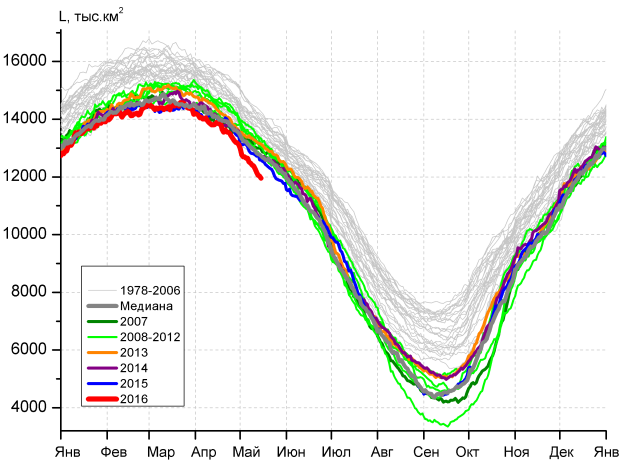 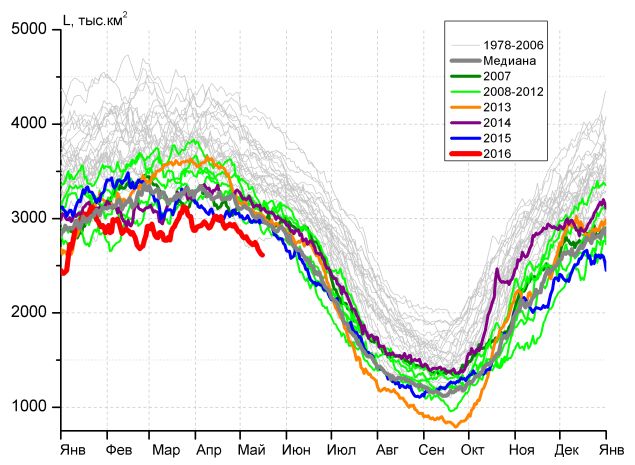 а)б)б)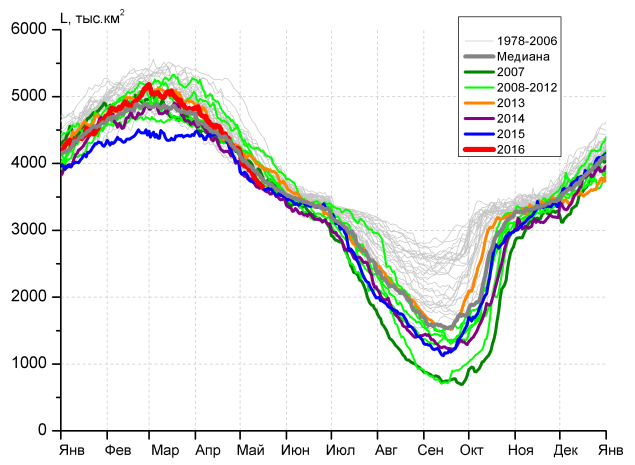 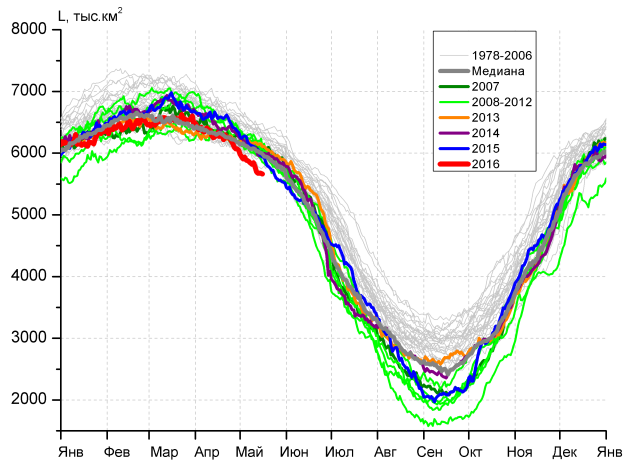 в)г)г)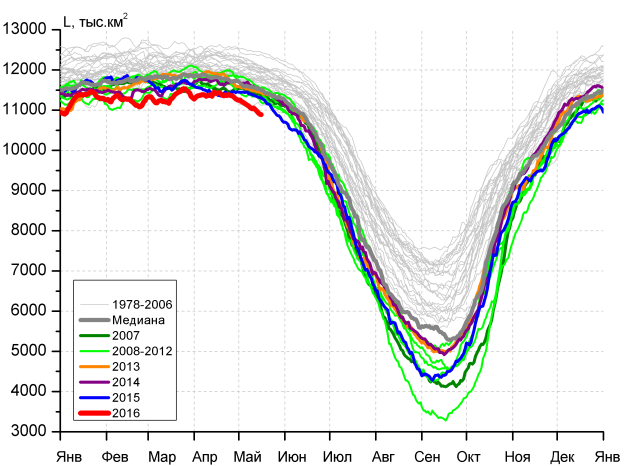 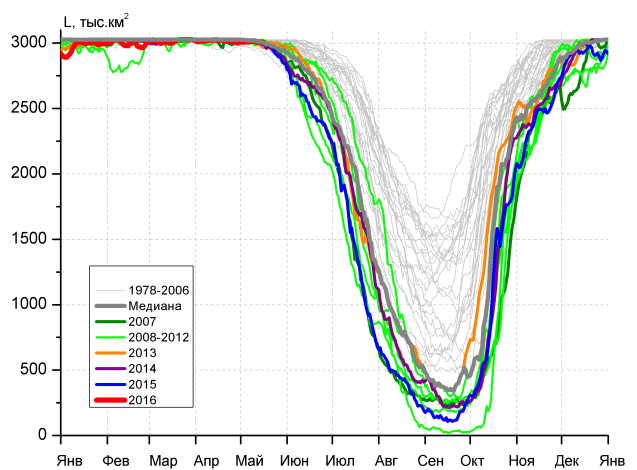 д)д)е)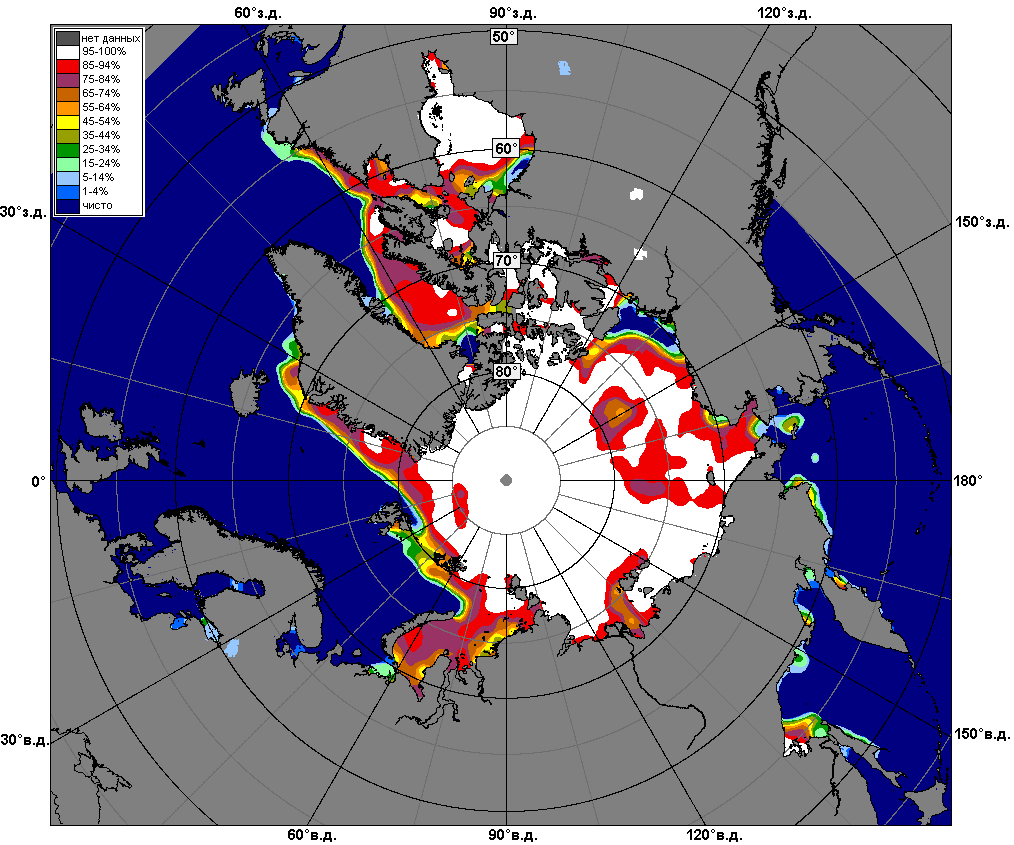 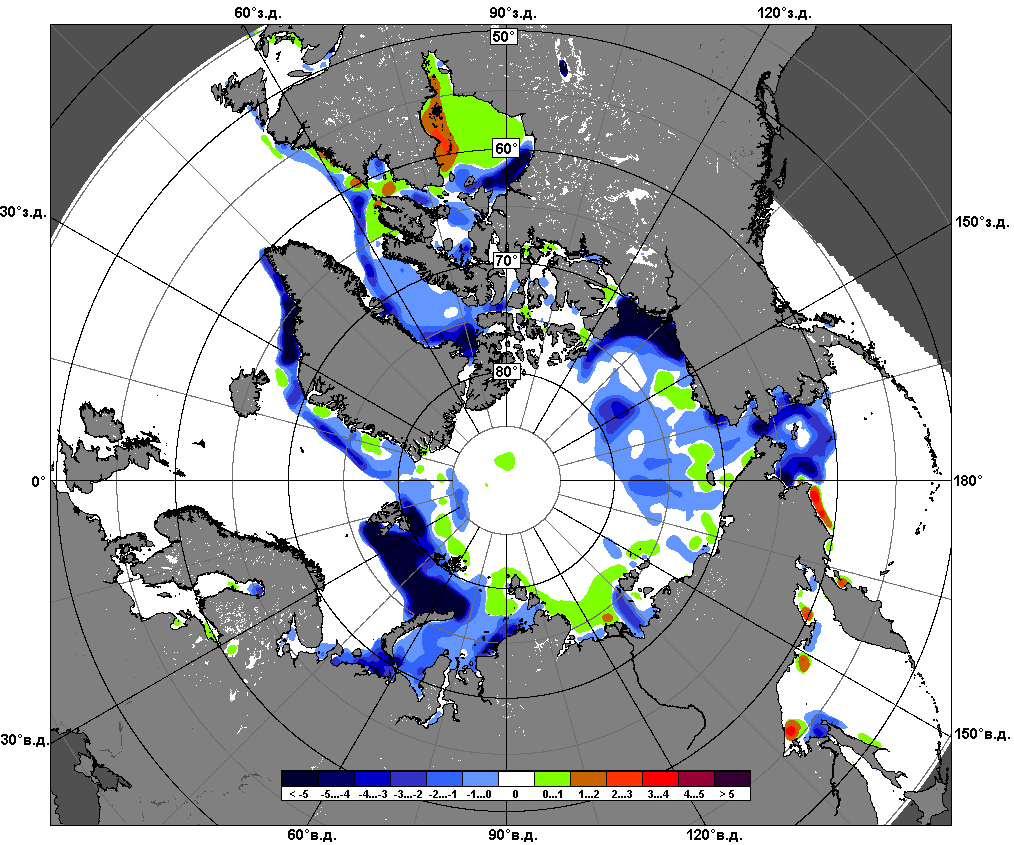 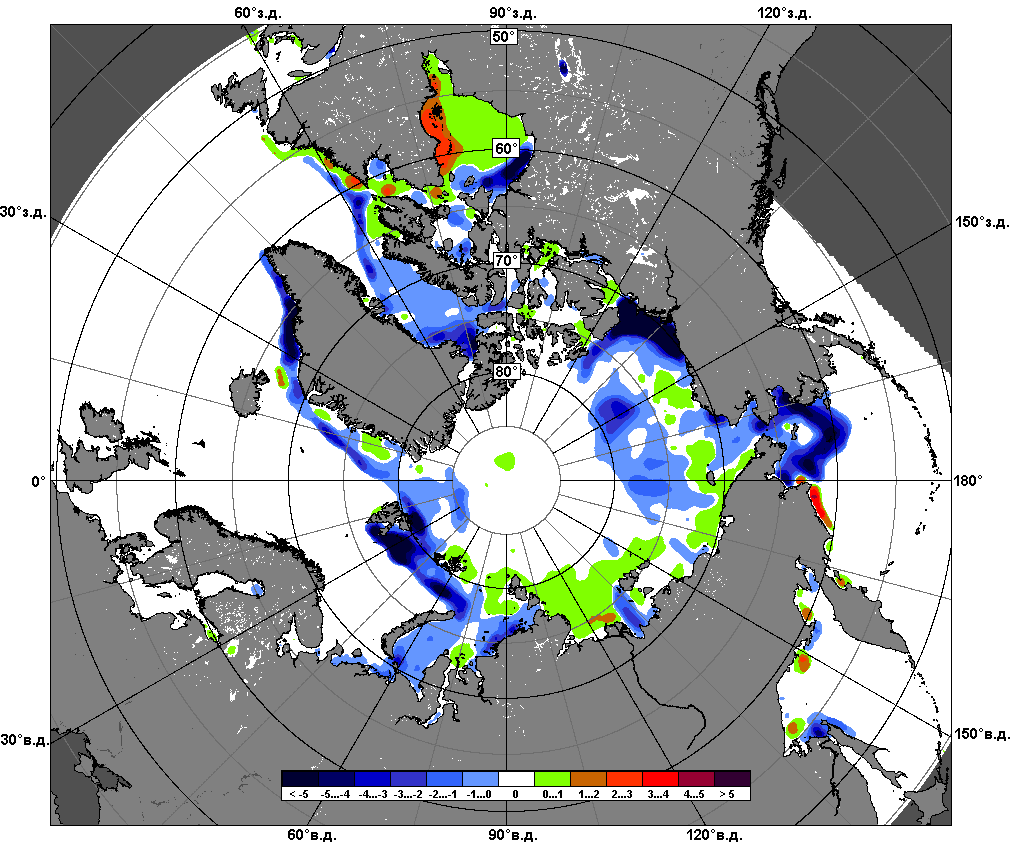 09.05 – 15.05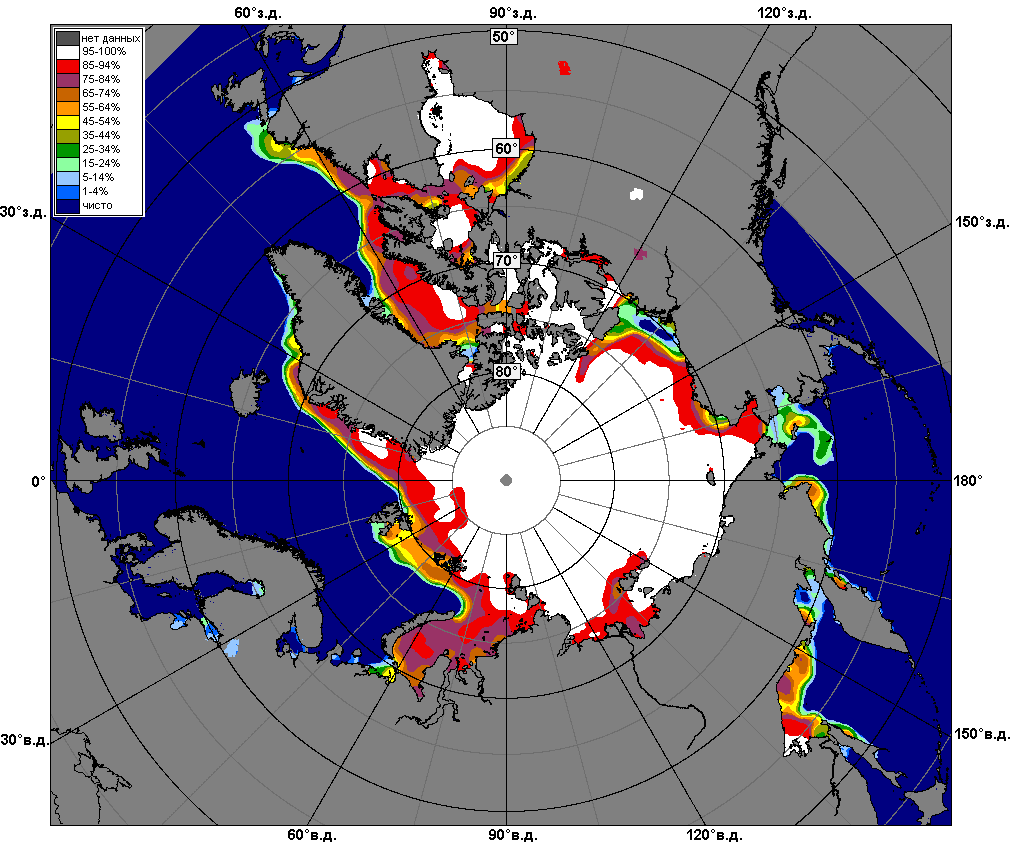 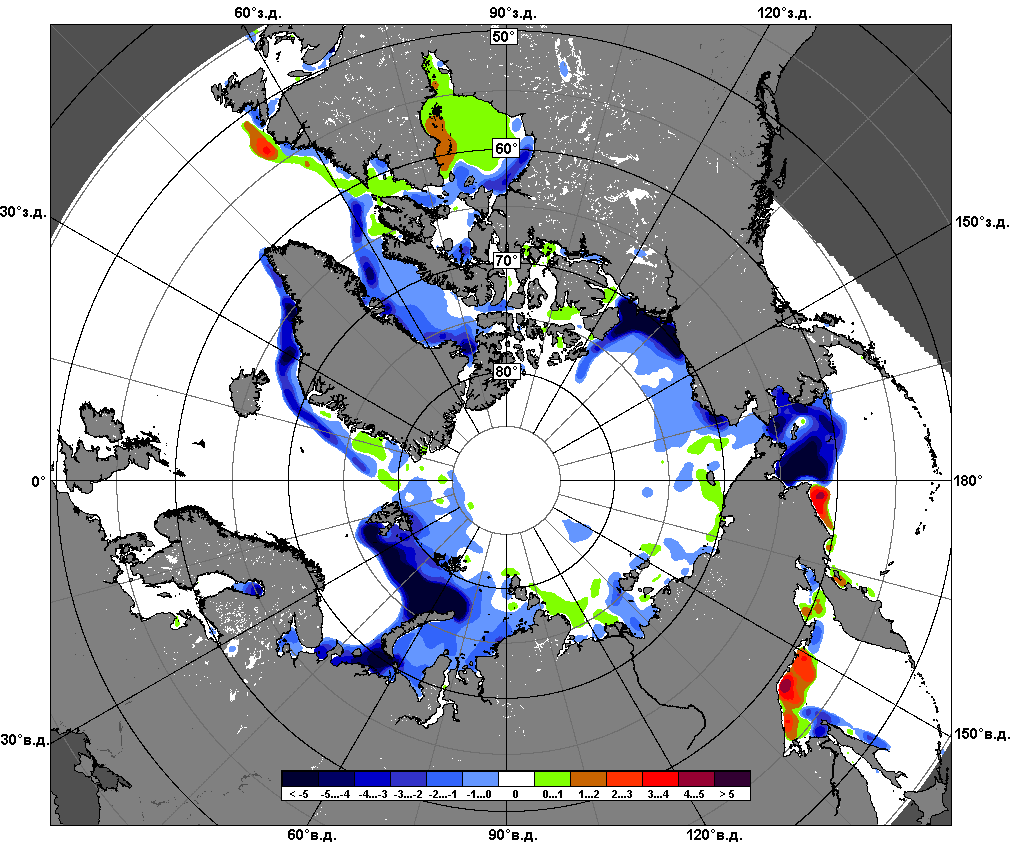 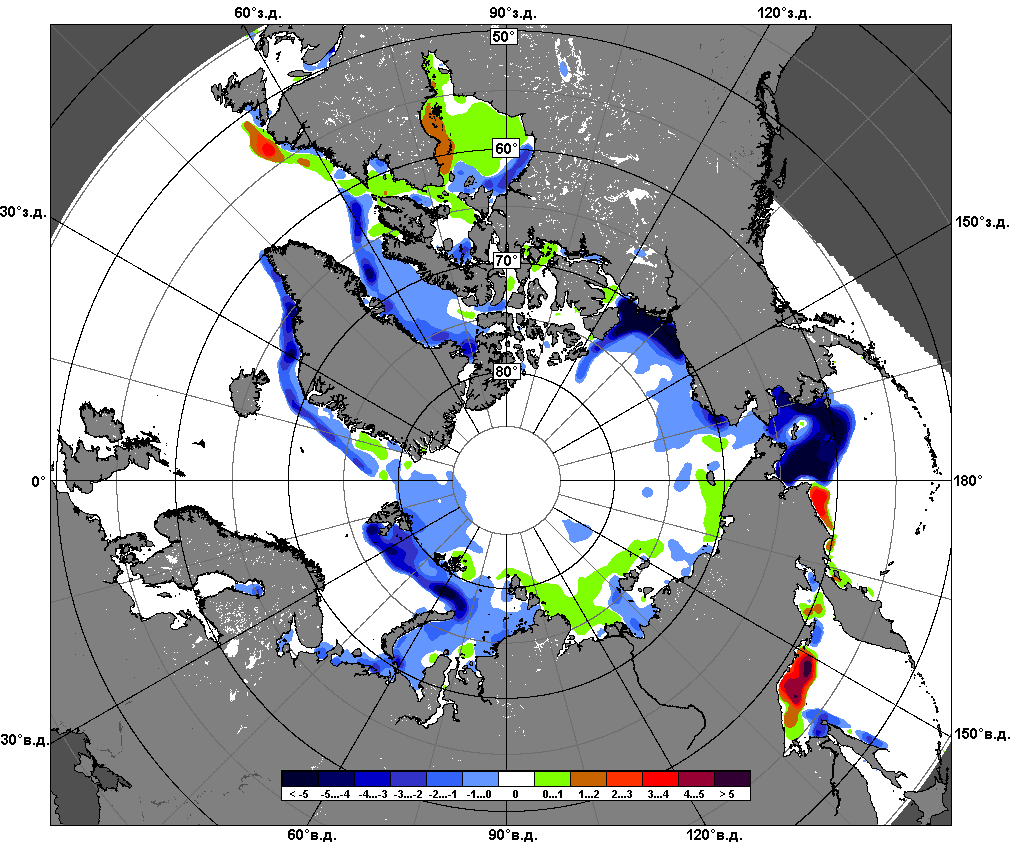 16.04 – 15.05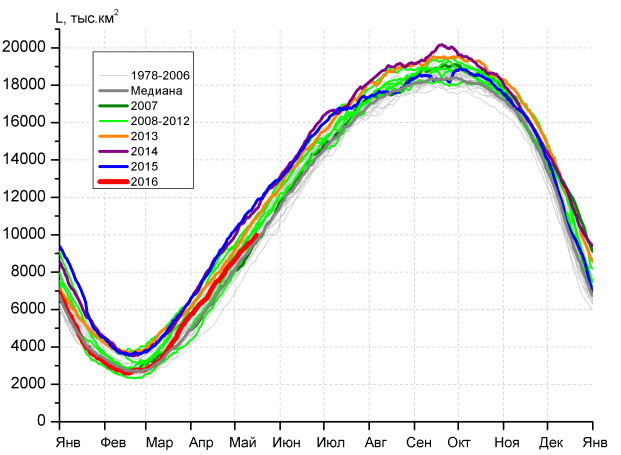 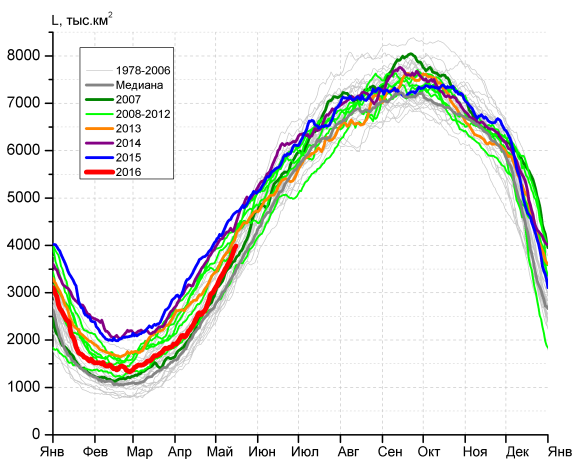 а)б)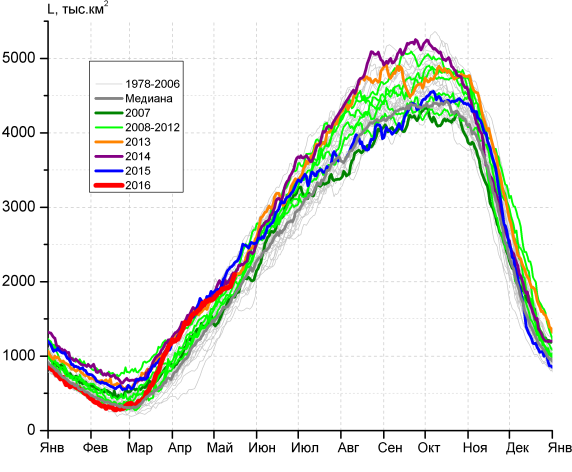 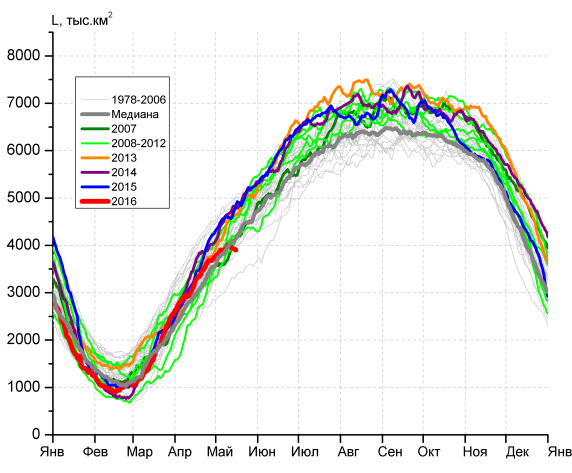 в)г)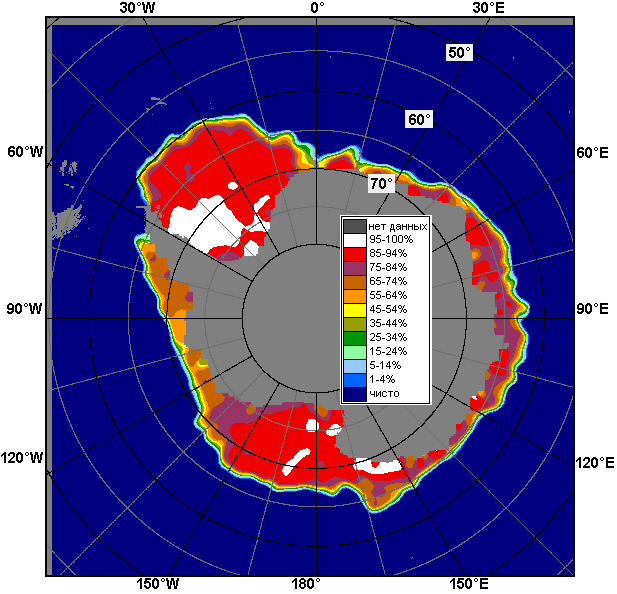 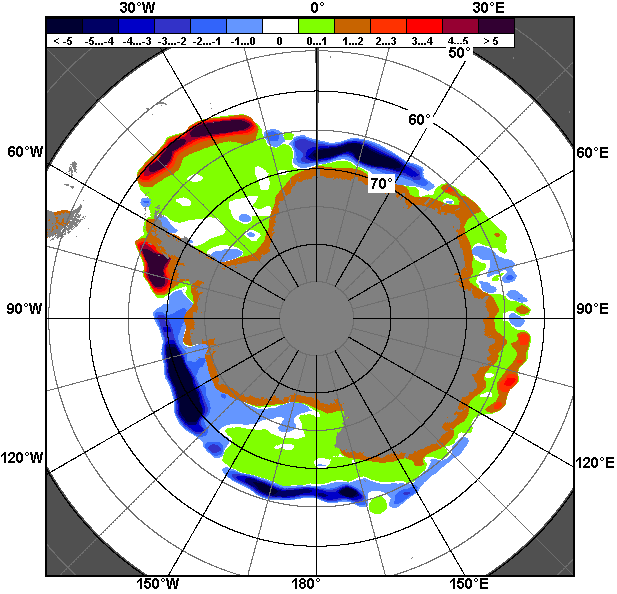 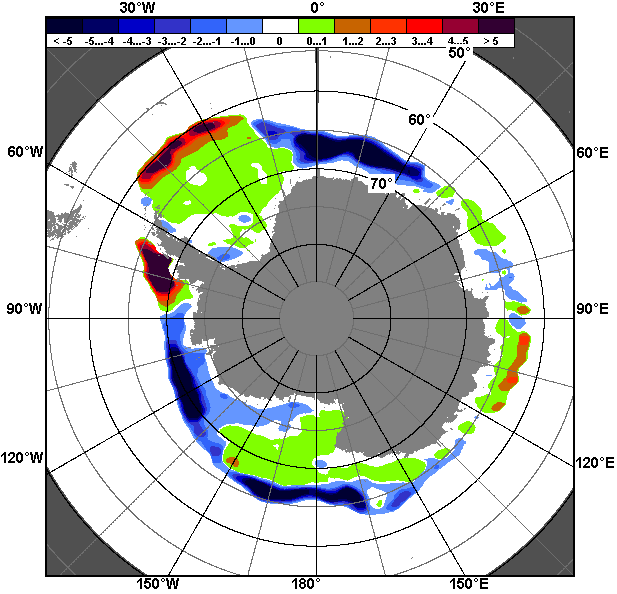 09.05 – 15.0509.05 – 15.0509.05 – 15.05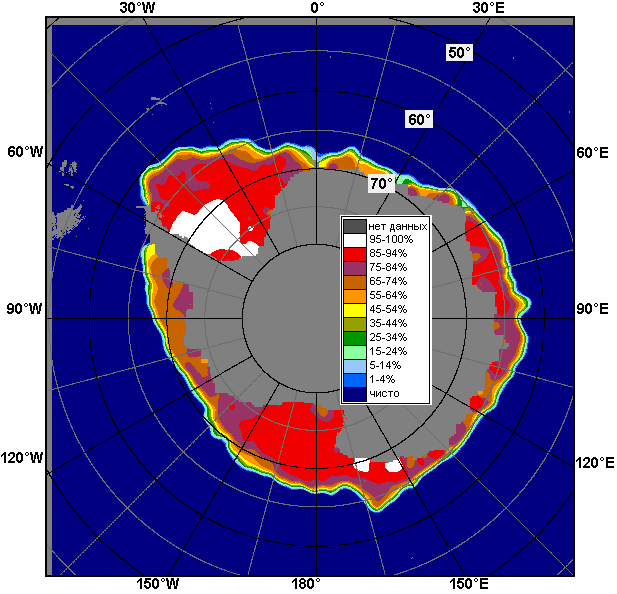 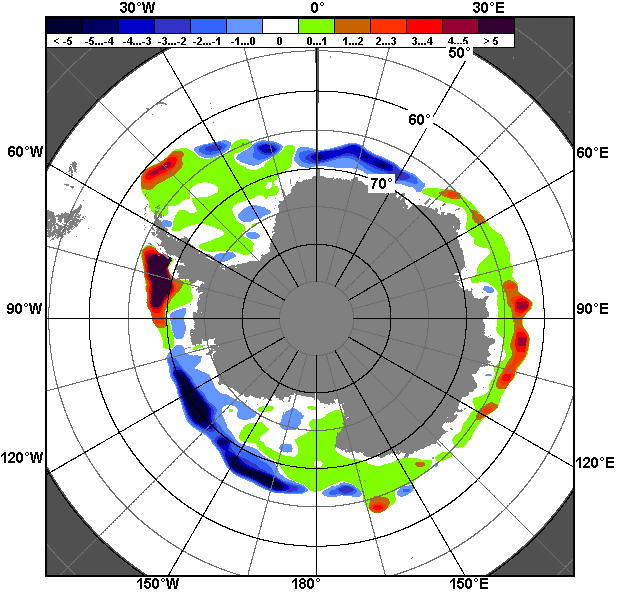 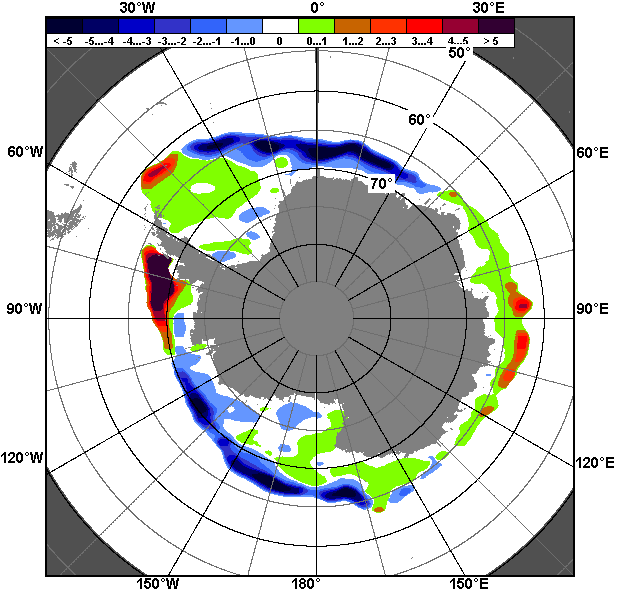 16.04 – 15.0516.04 – 15.0516.04 – 15.05РегионЮжный ОкеанАтлантический секторИндоокеанский сектор Тихоокеанский секторРазность566.6391.889.785.1тыс.кв.км/сут.80.956.012.812.2МесяцS, тыс. км2Аномалии, тыс км2/%Аномалии, тыс км2/%Аномалии, тыс км2/%Аномалии, тыс км2/%Аномалии, тыс км2/%Аномалии, тыс км2/%Аномалии, тыс км2/%МесяцS, тыс. км22011 г2012 г2013 г2014 г2015 г2006-2016гг1978-2016гг16.04-15.058599.6606.4-204.3-583.6-1348.9-1550.9-298.059.516.04-15.058599.67.6-2.3-6.4-13.6-15.3-3.30.709-15.059627.822.5-367.0-919.0-1452.3-1724.8-508.2-176.009-15.059627.80.2-3.7-8.7-13.1-15.2-5.0-1.8МесяцS, тыс. км2Аномалии, тыс км2/%Аномалии, тыс км2/%Аномалии, тыс км2/%Аномалии, тыс км2/%Аномалии, тыс км2/%Аномалии, тыс км2/%Аномалии, тыс км2/%МесяцS, тыс. км22011 г2012 г2013 г2014 г2015 г2006-2016гг1978-2016гг16.04-15.053104.3309.4-696.7-336.6-803.1-980.5-300.8-19.716.04-15.053104.311.1-18.3-9.8-20.6-24.0-8.8-0.609-15.053724.0464.0-528.3-242.6-592.9-842.7-179.272.209-15.053724.014.2-12.4-6.1-13.7-18.5-4.62.0МесяцS, тыс. км2Аномалии, тыс км2/%Аномалии, тыс км2/%Аномалии, тыс км2/%Аномалии, тыс км2/%Аномалии, тыс км2/%Аномалии, тыс км2/%Аномалии, тыс км2/%МесяцS, тыс. км22011 г2012 г2013 г2014 г2015 г2006-2016гг1978-2016гг16.04-15.051784.8105.5209.9-4.8-51.8-94.1113.4205.316.04-15.051784.86.313.3-0.3-2.8-5.06.813.009-15.051946.9-10.3137.3-58.7-91.7-212.923.276.809-15.051946.9-0.57.6-2.9-4.5-9.91.24.1МесяцS, тыс. км2Аномалии, тыс км2/%Аномалии, тыс км2/%Аномалии, тыс км2/%Аномалии, тыс км2/%Аномалии, тыс км2/%Аномалии, тыс км2/%Аномалии, тыс км2/%МесяцS, тыс. км22011 г2012 г2013 г2014 г2015 г2006-2016гг1978-2016гг16.04-15.053711.7192.7283.6-241.1-492.9-475.2-109.7-125.016.04-15.053711.75.58.3-6.1-11.7-11.3-2.9-3.309-15.053956.9-431.124.1-617.7-767.7-669.1-352.3-325.009-15.053956.9-9.80.6-13.5-16.2-14.5-8.2-7.6МесяцМинимальное знач.Максимальное знач.Среднее знач.Медиана09-15.057946.009.05.198011654.415.05.20159803.89807.1МесяцМинимальное знач.Максимальное знач.Среднее знач.Медиана09-15.052806.609.05.19994676.215.05.20153651.83664.4МесяцМинимальное знач.Максимальное знач.Среднее знач.Медиана09-15.051409.709.05.19802330.615.05.19891870.11874.1МесяцМинимальное знач.Максимальное знач.Среднее знач.Медиана09-15.053094.309.05.19804991.215.05.19824281.84301.8РегионS, тыс. км2Аномалии, тыс км2/%Аномалии, тыс км2/%Аномалии, тыс км2/%Аномалии, тыс км2/%Аномалии, тыс км2/%Аномалии, тыс км2/%Аномалии, тыс км2/%1978-2016гг1978-2016гг1978-2016гг1978-2016ггРегионS, тыс. км22011 г2012 г2013 г2014 г2015 г2006-2016гг1978-2016ггМинимум датаМаксимум датаСреднееМедианаСев. полярная область12184.4-737.0-1148.1-1044.6-657.5-539.9-832.4-1332.011959.115.05.201614508.609.05.198513516.413467.5Сев. полярная область12184.4-5.7-8.6-7.9-5.1-4.2-6.4-9.911959.115.05.201614508.609.05.198513516.413467.5Сектор 45°W-95°E2695.2-461.8-255.9-362.5-435.6-281.2-324.4-701.02622.015.05.20164178.011.05.19813396.33394.9Сектор 45°W-95°E2695.2-14.6-8.7-11.9-13.9-9.4-10.7-20.62622.015.05.20164178.011.05.19813396.33394.9Гренландское море586.5-111.2-196.6-119.9-99.3-106.2-102.4-167.2564.912.05.2004966.113.05.1981753.7737.2Гренландское море586.5-15.9-25.1-17.0-14.5-15.3-14.9-22.2564.912.05.2004966.113.05.1981753.7737.2Баренцево море257.4-306.5-40.5-186.0-279.8-135.7-176.5-434.5199.615.05.20161162.609.05.1979691.9711.4Баренцево море257.4-54.3-13.6-41.9-52.1-34.5-40.7-62.8199.615.05.20161162.609.05.1979691.9711.4Карское море831.721.625.5-5.0-7.50.50.5-3.4793.115.05.2012839.209.05.1979835.1839.2Карское море831.72.73.2-0.6-0.90.10.1-0.4793.115.05.2012839.209.05.1979835.1839.2Сектор 95°E-170°W3751.3-47.0-468.4-263.875.754.9-182.6-225.93629.314.05.20144634.509.05.19803977.33972.6Сектор 95°E-170°W3751.3-1.2-11.1-6.62.11.5-4.6-5.73629.314.05.20144634.509.05.19803977.33972.6Море Лаптевых674.30.00.020.30.00.03.21.0633.815.05.2007674.309.05.1979673.3674.3Море Лаптевых674.30.00.03.10.00.00.50.2633.815.05.2007674.309.05.1979673.3674.3Восточно-Сибирское море915.10.00.00.00.00.00.01.4842.615.05.1990915.109.05.1979913.7915.1Восточно-Сибирское море915.10.00.00.00.00.00.00.2842.615.05.1990915.109.05.1979913.7915.1Чукотское море588.4-6.2-8.9-2.32.9-4.8-4.5-5.5562.112.05.2003597.309.05.1979593.8597.3Чукотское море588.4-1.0-1.5-0.40.5-0.8-0.8-0.9562.112.05.2003597.309.05.1979593.8597.3Берингово море173.4-163.4-543.8-348.0-23.9-41.7-264.6-233.699.415.05.1996734.410.05.2012407.1414.0Берингово море173.4-48.5-75.8-66.7-12.1-19.4-60.4-57.499.415.05.1996734.410.05.2012407.1414.0Сектор 170°W-45°W5737.8-228.2-423.8-418.2-297.5-313.5-325.3-405.15672.915.05.20166527.511.05.19936142.86120.8Сектор 170°W-45°W5737.8-3.8-6.9-6.8-4.9-5.2-5.4-6.65672.915.05.20166527.511.05.19936142.86120.8Море Бофорта393.3-93.3-88.7-93.3-93.3-90.5-83.8-89.8377.914.05.2016486.609.05.1980483.2486.6Море Бофорта393.3-19.2-18.4-19.2-19.2-18.7-17.6-18.6377.914.05.2016486.609.05.1980483.2486.6Гудзонов залив811.9-17.4-24.9-27.1-27.1-11.7-19.7-23.0791.614.05.1996839.009.05.1979834.9839.0Гудзонов залив811.9-2.1-3.0-3.2-3.2-1.4-2.4-2.8791.614.05.1996839.009.05.1979834.9839.0Море Лабрадор157.4107.4-32.7-14.9-43.7-0.2-0.5-28.738.611.05.2011404.009.05.1993186.1171.1Море Лабрадор157.4214.7-17.2-8.7-21.7-0.1-0.3-15.438.611.05.2011404.009.05.1993186.1171.1Дейвисов пролив346.5-65.6-54.8-54.1-76.2-86.3-39.3-66.4298.312.05.2004575.109.05.1993412.9402.1Дейвисов пролив346.5-15.9-13.6-13.5-18.0-19.9-10.2-16.1298.312.05.2004575.109.05.1993412.9402.1Канадский архипелаг1175.623.0-10.8-14.5-13.81.1-3.8-9.41146.014.05.20111190.109.05.19791184.91189.5Канадский архипелаг1175.62.0-0.9-1.2-1.20.1-0.3-0.81146.014.05.20111190.109.05.19791184.91189.5РегионS, тыс. км2Аномалии, тыс км2/%Аномалии, тыс км2/%Аномалии, тыс км2/%Аномалии, тыс км2/%Аномалии, тыс км2/%Аномалии, тыс км2/%Аномалии, тыс км2/%1978-2016гг1978-2016гг1978-2016гг1978-2016ггРегионS, тыс. км22011 г2012 г2013 г2014 г2015 г2006-2016гг1978-2016ггМинимум датаМаксимум датаСреднееМедианаСев. полярная область12975.9-528.3-976.8-690.7-425.0-370.2-617.0-1106.411959.115.05.201615669.316.04.198514082.314067.1Сев. полярная область12975.9-3.9-7.0-5.1-3.2-2.8-4.5-7.911959.115.05.201615669.316.04.198514082.314067.1Сектор 45°W-95°E2842.2-408.2-261.5-412.1-373.0-169.5-313.5-685.82622.015.05.20164402.518.04.19793528.03522.4Сектор 45°W-95°E2842.2-12.6-8.4-12.7-11.6-5.6-9.9-19.42622.015.05.20164402.518.04.19793528.03522.4Гренландское море618.2-69.2-142.1-127.1-81.9-74.3-86.7-156.5564.912.05.20041076.517.04.1986774.7759.6Гренландское море618.2-10.1-18.7-17.0-11.7-10.7-12.3-20.2564.912.05.20041076.517.04.1986774.7759.6Баренцево море334.5-268.2-69.1-206.4-256.7-79.9-174.9-408.8199.615.05.20161216.018.04.1979743.3751.7Баренцево море334.5-44.5-17.1-38.2-43.4-19.3-34.3-55.0199.615.05.20161216.018.04.1979743.3751.7Карское море828.23.37.0-10.1-11.0-8.3-5.2-7.1738.924.04.1995839.216.04.1979835.3839.2Карское море828.20.40.8-1.2-1.3-1.0-0.6-0.9738.924.04.1995839.216.04.1979835.3839.2Сектор 95°E-170°W4117.315.7-373.1-88.9168.9106.7-82.3-146.33629.314.05.20145267.421.04.19804263.64249.8Сектор 95°E-170°W4117.30.4-8.3-2.14.32.7-2.0-3.43629.314.05.20145267.421.04.19804263.64249.8Море Лаптевых674.30.00.05.70.00.01.10.4633.815.05.2007674.316.04.1979673.9674.3Море Лаптевых674.30.00.00.80.00.00.20.1633.815.05.2007674.316.04.1979673.9674.3Восточно-Сибирское море915.10.00.00.00.00.00.00.5842.615.05.1990915.116.04.1979914.6915.1Восточно-Сибирское море915.10.00.00.00.00.00.00.0842.615.05.1990915.116.04.1979914.6915.1Чукотское море594.5-2.1-2.8-1.20.8-1.8-1.6-1.8562.112.05.2003597.316.04.1979596.3597.3Чукотское море594.5-0.4-0.5-0.20.1-0.3-0.3-0.3562.112.05.2003597.316.04.1979596.3597.3Берингово море362.1-136.3-512.1-296.8-13.5-41.3-226.8-183.999.415.05.19961097.718.04.2012546.0545.9Берингово море362.1-27.4-58.6-45.0-3.6-10.2-38.5-33.799.415.05.19961097.718.04.2012546.0545.9Сектор 170°W-45°W6016.4-135.7-342.1-189.7-220.9-307.4-221.2-274.35672.915.05.20166906.016.04.19936290.76264.5Сектор 170°W-45°W6016.4-2.2-5.4-3.1-3.5-4.9-3.5-4.45672.915.05.20166906.016.04.19936290.76264.5Море Бофорта444.5-42.1-41.0-42.1-42.1-41.4-38.0-40.7377.914.05.2016486.616.04.1979485.2486.6Море Бофорта444.5-8.6-8.4-8.6-8.6-8.5-7.9-8.4377.914.05.2016486.616.04.1979485.2486.6Гудзонов залив828.8-7.7-9.2-10.2-10.2-4.6-7.5-8.7791.614.05.1996839.016.04.1979837.5839.0Гудзонов залив828.8-0.9-1.1-1.2-1.2-0.6-0.9-1.0791.614.05.1996839.016.04.1979837.5839.0Море Лабрадор233.9130.418.348.0-19.75.838.814.038.611.05.2011485.716.04.1983219.9199.3Море Лабрадор233.9125.98.525.8-7.82.619.96.438.611.05.2011485.716.04.1983219.9199.3Дейвисов пролив376.8-74.3-86.3-37.1-119.9-118.9-51.3-69.2298.312.05.2004660.316.04.1983446.0433.5Дейвисов пролив376.8-16.5-18.6-9.0-24.1-24.0-12.0-15.5298.312.05.2004660.316.04.1983446.0433.5Канадский архипелаг1185.47.6-2.7-4.7-4.4-1.0-0.6-2.71146.014.05.20111190.116.04.19791188.11190.1Канадский архипелаг1185.40.6-0.2-0.4-0.4-0.1-0.1-0.21146.014.05.20111190.116.04.19791188.11190.1РегионS, тыс. км2Аномалии, тыс км2/%Аномалии, тыс км2/%Аномалии, тыс км2/%Аномалии, тыс км2/%Аномалии, тыс км2/%Аномалии, тыс км2/%Аномалии, тыс км2/%1978-2016гг1978-2016гг1978-2016гг1978-2016ггРегионS, тыс. км22011 г2012 г2013 г2014 г2015 г2006-2016гг1978-2016ггМинимум датаМаксимум датаСреднееМедианаЮжный Океан9627.822.5-367.0-919.0-1452.3-1724.8-508.2-176.07946.009.05.198011654.415.05.20159803.89807.1Южный Океан9627.80.2-3.7-8.7-13.1-15.2-5.0-1.87946.009.05.198011654.415.05.20159803.89807.1Атлантический сектор3724.0464.0-528.3-242.6-592.9-842.7-179.272.22806.609.05.19994676.215.05.20153651.83664.4Атлантический сектор3724.014.2-12.4-6.1-13.7-18.5-4.62.02806.609.05.19994676.215.05.20153651.83664.4Западная часть моря Уэдделла2257.4315.446.6115.0177.72.7175.8207.71607.609.05.19992348.912.05.19922049.72083.9Западная часть моря Уэдделла2257.416.22.15.48.50.18.410.11607.609.05.19992348.912.05.19922049.72083.9Восточная часть моря Уэдделла1466.7148.6-575.0-357.6-770.6-845.5-355.0-135.5868.311.05.19882448.715.05.20151602.21544.2Восточная часть моря Уэдделла1466.711.3-28.2-19.6-34.4-36.6-19.5-8.5868.311.05.19882448.715.05.20151602.21544.2Индоокеанский сектор1946.9-10.3137.3-58.7-91.7-212.923.276.81409.709.05.19802330.615.05.19891870.11874.1Индоокеанский сектор1946.9-0.57.6-2.9-4.5-9.91.24.11409.709.05.19802330.615.05.19891870.11874.1Море Космонавтов257.7-123.7-38.6-24.5-65.59.1-39.2-1.6124.009.05.1983427.914.05.1989259.3256.7Море Космонавтов257.7-32.4-13.0-8.7-20.33.7-13.2-0.6124.009.05.1983427.914.05.1989259.3256.7Море Содружества675.3-36.20.760.1-13.5-101.0-6.7-6.0502.809.05.1991910.114.05.1982681.3677.2Море Содружества675.3-5.10.19.8-2.0-13.0-1.0-0.9502.809.05.1991910.114.05.1982681.3677.2Море Моусона1013.9149.7175.2-94.3-12.7-121.169.184.4612.709.05.19801223.412.05.1999929.5910.0Море Моусона1013.917.320.9-8.5-1.2-10.77.39.1612.709.05.19801223.412.05.1999929.5910.0Тихоокеанский сектор3956.9-431.124.1-617.7-767.7-669.1-352.3-325.03094.309.05.19804991.215.05.19824281.84301.8Тихоокеанский сектор3956.9-9.80.6-13.5-16.2-14.5-8.2-7.63094.309.05.19804991.215.05.19824281.84301.8Море Росса3329.4-560.0-387.7-761.5-1057.1-972.1-597.0-483.82344.409.05.19804408.911.05.20143813.23829.5Море Росса3329.4-14.4-10.4-18.6-24.1-22.6-15.2-12.72344.409.05.19804408.911.05.20143813.23829.5Море Беллинсгаузена627.5128.9411.9143.8289.4303.0244.8158.9156.010.05.2007825.815.05.1980468.6455.9Море Беллинсгаузена627.525.8191.029.785.693.464.033.9156.010.05.2007825.815.05.1980468.6455.9РегионS, тыс. км2Аномалии, тыс км2/%Аномалии, тыс км2/%Аномалии, тыс км2/%Аномалии, тыс км2/%Аномалии, тыс км2/%Аномалии, тыс км2/%Аномалии, тыс км2/%1978-2016гг1978-2016гг1978-2016гг1978-2016ггРегионS, тыс. км22011 г2012 г2013 г2014 г2015 г2006-2016гг1978-2016ггМинимум датаМаксимум датаСреднееМедианаЮжный Океан8599.6606.4-204.3-583.6-1348.9-1550.9-298.059.55121.216.04.198011654.415.05.20158540.28564.9Южный Океан8599.67.6-2.3-6.4-13.6-15.3-3.30.75121.216.04.198011654.415.05.20158540.28564.9Атлантический сектор3104.3309.4-696.7-336.6-803.1-980.5-300.8-19.71801.316.04.19994676.215.05.20153124.03127.0Атлантический сектор3104.311.1-18.3-9.8-20.6-24.0-8.8-0.61801.316.04.19994676.215.05.20153124.03127.0Западная часть моря Уэдделла2021.0267.9-103.336.6-3.9-132.473.5124.81269.916.04.19992348.912.05.19921896.21931.8Западная часть моря Уэдделла2021.015.3-4.91.8-0.2-6.13.86.61269.916.04.19992348.912.05.19921896.21931.8Восточная часть моря Уэдделла1083.341.5-593.4-373.2-799.3-848.2-374.2-144.5375.116.04.19882448.715.05.20151227.71199.1Восточная часть моря Уэдделла1083.34.0-35.4-25.6-42.5-43.9-25.7-11.8375.116.04.19882448.715.05.20151227.71199.1Индоокеанский сектор1784.8105.5209.9-4.8-51.8-94.1113.4205.3557.316.04.19802330.615.05.19891579.51592.1Индоокеанский сектор1784.86.313.3-0.3-2.8-5.06.813.0557.316.04.19802330.615.05.19891579.51592.1Море Космонавтов198.4-80.1-35.0-3.0-34.2-22.7-24.56.912.316.04.1985427.914.05.1989191.5188.8Море Космонавтов198.4-28.8-15.0-1.5-14.7-10.3-11.03.612.316.04.1985427.914.05.1989191.5188.8Море Содружества633.96.062.7102.6-7.6-41.234.752.9223.819.04.1980910.114.05.1982581.0591.0Море Содружества633.91.011.019.3-1.2-6.15.89.1223.819.04.1980910.114.05.1982581.0591.0Море Моусона952.3179.5182.1-104.6-10.1-30.3103.1145.2283.816.04.19801223.412.05.1999807.1804.2Море Моусона952.323.223.6-9.9-1.1-3.112.118.0283.816.04.19801223.412.05.1999807.1804.2Тихоокеанский сектор3711.7192.7283.6-241.1-492.9-475.2-109.7-125.02340.516.04.19804991.215.05.19823836.73856.8Тихоокеанский сектор3711.75.58.3-6.1-11.7-11.3-2.9-3.32340.516.04.19804991.215.05.19823836.73856.8Море Росса3045.1-11.1-130.3-619.5-822.9-793.7-421.2-376.41692.216.04.19804408.911.05.20143421.53483.0Море Росса3045.1-0.4-4.1-16.9-21.3-20.7-12.2-11.01692.216.04.19804408.911.05.20143421.53483.0Море Беллинсгаузена666.6203.8413.9378.4330.0318.5311.5251.477.216.04.2010825.815.05.1980415.2389.8Море Беллинсгаузена666.644.0163.8131.398.091.587.760.677.216.04.2010825.815.05.1980415.2389.8РегионСев. полярная областьСектор 45°W-95°EГренландское мореБаренцево мореРазность-449.9-91.1-1.1-76.4тыс.кв.км/сут.-64.3-13.0-0.2-10.9РегионКарское мореСектор 95°E-170°WМоре ЛаптевыхВосточно-Сибирское мореРазность5.5-203.60.00.0тыс.кв.км/сут.0.8-29.10.00.0РегионЧукотское мореБерингово мореСектор 170°W-45°WМоре БофортаРазность-5.9-95.0-155.1-31.1тыс.кв.км/сут.-0.8-13.6-22.2-4.4РегионГудзонов заливМоре ЛабрадорДейвисов проливКанадский архипелагРазность-15.7-49.1-10.8-10.2тыс.кв.км/сут.-2.2-7.0-1.5-1.5РегионЮжный ОкеанАтлантический секторЗападная часть моря УэдделлаВосточная часть моря УэдделлаРазность566.6391.8121.8270.0тыс.кв.км/сут.80.956.017.438.6РегионИндоокеанский секторМоре КосмонавтовМоре СодружестваМоре МоусонаРазность89.735.745.58.5тыс.кв.км/сут.12.85.16.51.2РегионТихоокеанский секторМоре РоссаМоре БеллинсгаузенаРазность85.1158.0-72.9тыс.кв.км/сут.12.222.6-10.4